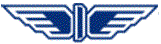 “БДЖ–ПЪТНИЧЕСКИ ПРЕВОЗИ”ЕОOДцЕНТРАЛНО УПРАВЛЕНИЕул. “Иван Вазов” № 3, София 1080, България		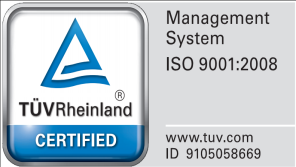 тел.: (+359 2) 932 41 90				факс: (+359 2) 9878869		bdz_passengers@bdz.bgwww.bdz.bgД О К У М Е Н Т А Ц И ЯЗА УЧАСТИЕ В ПРОЦЕДУРА НА ДОГОВАРЯНЕ С ОБЯВЛЕНИЕ ПО ЗАКОНА ЗА ОБЩЕСТВЕНИТЕ ПОРЪЧКИ /ЗОП/ ЗА ВЪЗЛАГАНЕ НА ОБЩЕСТВЕНА ПОРЪЧКА С ПРЕДМЕТ:„ЗАСТРАХОВАТЕЛНА УСЛУГА, ЧРЕЗ СКЛЮЧВАНЕ НА ЗАСТРАХОВКИ „ИМУЩЕСТВО” И  „РЕЛСОВИ ПРЕВОЗНИ СРЕДСТВА” ЗА НУЖДИТЕ НА „БДЖ – ПЪТНИЧЕСКИ ПРЕВОЗИ” ЕООД ЗА ПЕРИОД ОТ ПЕТ ГОДИНИ”СЪДЪРЖАНИЕ1. Решение №8/ 11.02.2016 г. за откриване на процедурата 2. Обявление за обществената поръчка3. Условия за участие в процедура на договаряне с обявление по ЗОП и указания към кандидатите за подготовка на заявлението и офертата 4.Тeхническа спецификация за предоставяне на застрахователна услуга чрез сключване на застраховка „Имущество“ за ДМА, собственост на „БДЖ – Пътнически превози“ ЕООД5.Тeхническа спецификация за предоставяне на застрахователна услуга чрез сключване на застраховка „Релсови превозни средства“ за подвижен железопътен състав – мотрисни влакове ДМВ серия 10 и ЕМВ серия 30 и 31, собственост на „БДЖ – Пътнически превози“ ЕООД6.Тeхническа спецификация за предоставяне на застрахователна услуга чрез сключване на застраховка „Релсови превозни средства“ за подвижен железопътен състав – локомотиви и вагони, собственост или предоставен на „БДЖ – Пътнически превози“ ЕООД7. Методика за оценка на офертите8. Приложения:8.1. Приложение №1 – Представяне на кандидата, във връзка с чл.56, ал.1, т.1 от ЗОП/образец 1/ и Декларация по чл.47, ал.9 от ЗОП - /образец 2/8.2. Приложениe №2 – Образец на  техническо предложение 8.3. Приложениe №3  – Образец на първоначална ценова оферта8.4. Приложениe №4 –Проект на договор8.5. Приложение №5- Списък съгласно  чл.51, ал.1, т.1  от ЗОП 8.6. Приложение №6–Декларация по чл. 56, ал. 1, т. 8 от ЗОП за съгласие за участие като подизпълнител.8.7. Приложение № 7 - Декларация за липса на свързаност с друг участник по чл.55, ал.7 от ЗОП, както и за липса на обстоятелство по чл.8, ал.8, т.2 от ЗОП8.8. Приложение №8–Декларация за приемане на условията на проекта на договор във връзка с чл.56, ал.1, т.12 от ЗОП8.9. Приложение №9–Декларация по Закона за икономическите и финансови отношения с дружествата, регистрирани в юрисдикции с преференциален данъчен режим, свързаните с тях лица и техните действителни собственици8.10. Приложение №10 - Декларация по чл.33, ал.4 от ЗОП8.11. Приложение №11–Образец на банкова гаранция за участие8.12. Приложение №12–Образец на банкова гаранция за изпълнение на договораУСЛОВИЯ ЗА УЧАСТИЕ В ПРОЦЕДУРА НА ДОГОВАРЯНЕ С ОБЯВЛЕНИЕ ПО ЗОП И УКАЗАНИЯ КЪМ КАНДИДАТИТЕ ЗА ПОДГОТОВКА НА ЗАЯВЛЕНИЕТО И ОФЕРТАТА 	Настоящата процедура се провежда в изпълнение на Решение №8/11.02.2016 г. на Управителя на „БДЖ - Пътнически превози” ЕООД за откриване на процедура на договаряне с обявление по ЗОП за възлагане на обществена поръчка с  предмет: „Застрахователна услуга, чрез сключване на застраховки „Имущество” и „Релсови превозни средства” за нуждите на „БДЖ – Пътнически превози” ЕООД за период от пет години”ОПИСАНИЕ НА ПРЕДМЕТА НА ПОРЪЧКАТА            Предоставяне на застрахователна услуга чрез сключване на застраховки „Имущество” и „Релсови превозни средства” за нуждите на „БДЖ – Пътнически превози” ЕООД за период от пет години”. Предметът на настоящата обществена поръчка включва следните  видове застраховки:Застраховка „Имущество“ за дълготрайни материални активи /ДМА/, собственост на „БДЖ – Пътнически превози“ ЕООД;           2. Застраховка „Релсови превозни средства“ за подвижен железопътен състав, собственост или предоставен на „БДЖ – Пътнически превози“ ЕООД, както следва:           -   Дизелови мотрисни влакове /ДМВ/ Сименс Дезиро, серия 10, собственост на „БДЖ-Пътнически превози”ЕООД – до 20 бр.;           -    Eлектромотрисни влакове /ЕМВ/ Сименс Дезиро Класик, серия 30 и 31, собственост на „БДЖ-Пътнически превози”ЕООД – до 24 бр.;           -  Локомотиви, собственост или предоставени на „БДЖ-Пътнически превози”ЕООД - ориентировъчен брой – до 120 бр.;           - Вагони, собственост или предоставени на „БДЖ-Пътнически превози”ЕООД - ориентировъчен брой  - до 400 бр.             В рамките на общата стойност на договора по настоящата обществена поръчка, Възложителят има право да намалява/увеличава броя на застрахованите локомотиви и вагони, съобразно застрахователния си интерес и икономическата целесъобразност.  Подробно описание на предмета на поръчката се съдържа в Техническите спецификации на Възложителя към документацията за участие.II. УСЛОВИЯ ЗА УЧАСТИЕ		Заявление за участие в процедурата за възлагане на обществена поръчка може да представи всяко българско или чуждестранно физическо или юридическо лице, както и техни обединения, което отговаря на изискванията, посочени в Закона за обществени поръчки и на предварително обявените от Възложителя условия в документацията за участие.		1. Кандидатите и/или участниците се представляват от законните си представители или от изрично упълномощени лица, което се доказва с нотариално заверено пълномощно.		2.. Кандидатите и/или участниците са длъжни да съблюдават сроковете и условията, посочени в обявлението, решението и документацията за участие в процедурата.		3. В договарянето по процедурата може да участва този, който е представил заявление за участие, получил е от Възложителя покана за участие в договарянето и в определения в нея срок е представил първоначална оферта, съответстваща на изискванията на ЗОП, настоящата документация и поканата за участие в договарянето.		4. Обстоятелства, наличието на които води до отстраняване на кандидатите и/или  участниците:       4.1. При наличието на обстоятелства по чл.69, ал.1  и/или чл. 47, ал. 1, ал. 2, т. 2 и т. 5 и ал. 5 от ЗОП.      4.2. В случай, че за кандидат се установи, че е дружество, регистрирано в юрисдикция с преференциален данъчен режим и/или че е свързано лице по смисъла на § 1 от Допълнителните разпоредби на Търговския закон с Дружество, регистрирано в юрисдикция с преференциален данъчен режим съгласно § 1, т. 64 от Допълнителните разпоредби на Закона за корпоративното подоходно облагане.		5. Разходите, свързани с изготвянето и подаването на заявленията и офертите, са за сметка на кандидатите и участниците. Възложителят при никакви условия няма да участва в тези разходи, независимо от начина на провеждане или изхода на процедурата.               6. Когато участникът, определен за изпълнител, е обединение на физически и/ или юридически лица, следва да се регистрира в регистър Булстат.		7. За неуредените въпроси в настоящата документация се прилагат разпоредбите на ЗОП и ППЗОП.III. ПОДГОТОВКА НА ЗАЯВЛЕНИЕ ЗА УЧАСТИЕКандидатът следва да представи заявление за участие, изготвено при условията и изискванията на настоящата документация за участие. Същото се представя в срока и на адреса, посочени в обявлението за обществената поръчка по реда, описан в настоящите условия.		2. Всеки кандидат може да представи само едно заявление за участие в процедурата.		3. Заявленията се представят в писмен вид, на хартиен носител в:-  Запечатан, непрозрачен и надписан плик от кандидата лично или от упълномощен от него представител или по пощата с препоръчано писмо с обратна разписка или чрез куриерска служба. Върху плика кандидатът посочва следните означения: 	„Заявление за участие в процедура на договаряне с обявление за възлагане на обществена поръчка с предмет: „Застрахователна услуга, чрез сключване на застраховки „Имущество” и „Релсови превозни средства” за нуждите на „БДЖ – Пътнически превози” ЕООД за период от пет години”; име на кандидата; адрес и лице за кореспонденция; телефон и по възможност факс и електронен адрес.		 4. Пликът трябва да бъде запечатан така, че да не може да бъде отворен, без да се повреди. 		 5. При приемане на заявленията върху плика се отбелязват поредният номер, датата и часът на получаването и посочените данни се записват във входящ регистър, за което на приносителя се издава документ.		6. Възложителят не приема за участие в процедурата и връща незабавно на кандидатите заявления, които са представени след изтичане на крайния срок или са в незапечатан, или скъсан плик. Тези обстоятелства се отбелязват във входящия регистър на възложителя.		7. При подготовката на заявлението всеки кандидат трябва да се придържа точно към условията, обявени от Възложителя.		8. Заявленията следва да отговарят на изискванията, посочени в настоящите указания и да бъдат оформени по приложените към документацията образци. Условията в образците от документацията за участие са задължителни за кандидатите и не могат да бъдат променяни от тях.		9. Представянето на кандидата/заявлението се подписва от представляващия дружеството на кандидата или от надлежно упълномощено/и – с нотариално заверено пълномощно -  лице или лица, като в представянето на кандидата/заявлението се прилага пълномощното от представляващия дружеството.		10. Заявленията на кандидатите за участие в предварителния подбор не трябва да съдържат техническо предложение и първоначална ценова оферта. Наличието на посочените документи в заявлението води до отстраняване на кандидатите от участие в процедурата.IV. СЪДЪРЖАНИЕ НА ЗАЯВЛЕНИЕТО ЗА УЧАСТИЕ		Заявление за участие в процедурата за възлагане на обществена поръчка може да представи всяко българско или чуждестранно физическо или юридическо лице, както и техни обединения, което отговаря на изискванията, посочени в ЗОП и на предварително обявените от Възложителя условия в документацията за участие.            Заявлението задължително съдържа:	1. Списък на документите, съдържащи се в заявлението, съгласно чл.77, ал.3 и 4 от ЗОП, подписан от законния представител на кандидата или упълномощено от него лице.            2. Представяне на кандидата, във връзка с чл.56, ал.1, т.1 от ЗОП, по приложен образец, Приложение № 1 /обр.1/ към документацията за участие, съдържащо:а) посочване на eдинен идентификационен код по чл.23 от Закона за търговския регистър, БУЛСТАТ и/или друга идентифицираща информация в съответствие със законодателството на държавата, в която кандидатът е установен, както и адрес, включително електронен, за кореспонденция при провеждането на процедурата;б)декларация по чл. 47, ал. 9 от ЗОП,в) заверено  от  кандидата копие на валиден Лиценз, издаден от Комисията за финансов надзор или друг компетентен орган, съгласно условията и реда на Кодекса за застраховането, доказващ правото на кандидата да извършва застрахователната дейност на територията на Република България, в чийто обхват са  включени застраховките «Релсови превозни средства» и «Имущество» или еквивалентен документ, издаден от компетентен орган  в държава-членка на Европейския съюз.           2.1. Чуждестранните юридически или физически лица представят документите по а), б) и в), в официален превод, съгласно §1, т.16а от ДР на ЗОП.           3. В случай, че кандидатът е обединение, което не е юридическо лице, към заявлението  се представя и документ, с който е създадено обединението – оригинал или нотариално заверено копие, в което задължително се посочва представляващия.            4. Заверено копие от удостоверение за регистрация по ЗДДС /идентификационен № по ДДС/ или декларация  в свободен текст за липса на такава регистрация.           5. Нотариално заверено пълномощно на лицето, подписващо представянето на кандидата  (оригинал) – представя се, когато представянето на кандидата не е подписано от управляващия и представляващ кандидата съгласно актуалната му регистрация, а от упълномощен негов представител. Пълномощното следва да съдържа всички данни на лицата (упълномощен и упълномощител), както и  изявление, че упълномощеното лице има право да подпише заявлението/офертата и да представлява кандидата в процедурата.           6. Декларации:6.1. Декларация по чл. 47, ал. 9 от ЗОП – Приложение №1 /обр.2/ към документацията за участие от съответните лица, съгласно чл. 47, ал. 4 от ЗОП /към представянето на кандидата/.6.2. Декларация по чл. 56, ал.1, т.8 от ЗОП  за съгласие за участие като подизпълнител, съгласно образеца – Приложение №6 към документацията за участие. /Представя се задължително от подизпълнителите в случай, че кандидатът е декларирал ползването на подизпълнители към представянето по т. 2/  6.3.   Декларация за липса на свързаност с друг кандидат по чл. 55, ал. 7 от ЗОП, както и за липса на обстоятелство по чл. 8, ал. 8, т. 2 от ЗОП, съгласно образеца – Приложение № 7 към документацията за участие.6.4. Декларация за приемане на условията на проекта на договор  във връзка с чл. 56, ал.1, т.12  от ЗОП - попълнена и подписана от представляващия кандидата, съгласно образеца – Приложение № 8 към документацията за участие.6.5. Декларация по Закона за икономическите и финансови отношения с дружествата, регистрирани в юрисдикции с преференциален данъчен режим, свързаните с тях лица и техните действителни собственици – Приложение № 9 към документацията за участие.         7. Когато кандидатът предвижда, че ще използва/няма да използва  подизпълнители, които ще участват при изпълнението на обществената поръчка, в „Представяне на кандидата” – Приложение № 1 / образец 1/ посочва подизпълнителите, както и вида на работите, които ще извършват и дела на тяхното участие.          Лице, което е дало съгласие и фигурира като подизпълнител в заявлението на друг участник не може да представя самостоятелно заявление.          Когато кандидат в процедурата е обединение, се прилага чл.56, ал.3 от ЗОП, а когато е чуждестранно физическо или юридическо лице или техни обединения се прилага чл.56, ал.4 от ЗОП.8. Документ за гаранция за участие в оригинал. Гаранцията за участие е определена  от Възложителя  в размер на 120 000,00 лева, посочен в обявлението за поръчката, със срок на валидност 180 дни след крайния срок за получаване на заявленията за участие в процедурата. Гаранцията за участие се представя по избор на кандидата под формата на безусловна и неотменяема банкова гаранция по приложения към документацията образец (Приложение № 11) или парична сума (депозит), внесена по сметката на “БДЖ-Пътнически превози” ЕООД в лева в Банка ОББ, клон „Света София”, IBAN: BG 57UBBS80021052226520, BIC: UBBSBGSF.            В нареждането за плащане задължително следва да бъде записано: Гаранция за участие в процедура на договаряне с обявление по ЗОП за възлагане на обществена поръчка с предмет „Застрахователна услуга, чрез сключване на застраховки „Имущество” и „Релсови превозни средства” за нуждите на „БДЖ – Пътнически превози” ЕООД за период от пет години” За задържането и освобождаването на гаранциите за участие се прилагат разпоредбите на чл.61 и чл.62 от ЗОП.	9. Доказателства за икономическо и финансово състояние:Не се изискват. По своя преценка участниците могат да представят доказателства за икономическо и финансово състояние - съгласно чл.50 от ЗОП, чрез представяне на посочените в чл.50, ал. 1 от ЗОП документи, а при обективна невъзможност за представяне на документи по чл.50, ал.1, т.1 или т.2 от ЗОП - друг документ.           10. Доказателства за техническите възможности, както следва:           1. Списък по чл.51,ал.1, т.1 от ЗОП на услугите, които са еднакви или сходни с предмета на обществената поръчка, изпълнени през последните три години, считано от датата на подаване на заявлението за участие, с посочване на стойностите, датите и получателите /оригинал/, заедно с минимум 2 /две/ доказателства за извършените услуги под формата на удостоверения /минимум две/, издадени от получателя или от компетентен орган, или чрез посочване на публичен регистър, в който е публикувана информация за услугата - Приложение № 5 /образец/.          Под "сходни услуги"  се имат предвид:• под "сходни услуги" по застраховане на имущество се имат предвид застрахователни услуги за застраховки „Щети на имущество” и „Пожар и природни бедствия”;• под "сходни услуги" по застраховане на Релсови превозни средства се имат предвид застрахователни услуги за застраховки на подвижен състав за пътнически или товарни жп превози, метро или трамваен транспорт, както и на подвижен железопътен състав обслужващ или поддържащ железопътната инфраструктура.Изискване на Възложителя за подбор: Кандидатите следва да са изпълнили през последните три години, считано от датата на подаване на заявлението за участие, минимум по 1/една/ услуга за всеки вид от застраховките по настоящата обществена поръчка (Имущество и Релсови превозни средства) с предмет, еднакъв или сходен с предмета на обществената поръчка, застрахователната сума по която да не е по-малка от 25 на сто от прогнозната стойност на застрахователна сума на активите на Възложителя, подлежащи на застраховане през първата година по съответния вид застраховка, предмет на настоящата обществена поръчка. 	Изискването за подбор може да се доказва и само с един изпълнен договор (една изпълнена услуга), стига тя да покрива горепосочените изисквания за съответните видове застраховки.Прогнозната стойност на застрахователната сума на активите на Възложителя, подлежащи на застраховане по застраховка „Имущество” през първата година по настоящата обществена поръчка е в размер на  56 685 002.93 лв. Прогнозната стойност на застрахователната сума на активите на Възложителя, подлежащи на застраховане по застраховки „Релсови превозни средства” през първата година по настоящата обществена поръчка е в размер на 214 263 748.56 лв.V. СРОК НА ВАЛИДНОСТ НА ОФЕРТАТА	1.Срокът на валидност на предложението следва да бъде 150 (сто и петдесет) дни, считано от крайния срок за получаването на заявленията. Заявления с посочен по-малък срок на валидност ще бъдат отхвърлени от Възложителя като несъответстващи на изискванията. (В срока на валидност се включват заявлението и офертата, ако участникът е поканен за участие в договарянето)		2. Възложителят може да поиска  от участниците да удължат срока на валидност на офертите, когато той  е изтекъл. Участник, който след покана и в определения в нея срок не удължи срока на валидност на офертата си, се отстранява от участие.VI. ПОДГОТОВКА НА ПЪРВОНАЧАЛНА ОФЕРТА		1. Участниците, които са представили заявление за участие и са получили от Възложителя покана за участие в договарянето, следва в посочения в поканата срок да представят първоначална оферта, изготвена при условията и изискванията на настоящата документация за участие. Същата се представя на адреса, посочен в обявлението за обществената поръчка, по реда, описан в настоящите указания.		2. Всеки поканен участник може да представи само една първоначална оферта по процедурата. 		3. При подготовката на първоначалната оферта всеки участник трябва да се придържа точно към условията, обявени от Възложителя.		4. Офертите следва да отговарят на изискванията, посочени в настоящите указания и да бъдат оформени по приложените към документацията образци. Условията в образците от документацията за участие са задължителни за участниците и не могат да бъдат променяни от тях.	5. Първоначалната оферта се представя в запечатан непрозрачен плик от участника или от упълномощен от него представител лично или по пощата с препоръчано писмо с обратна разписка, или чрез куриерска служба. Върху плика участникът посочва следните означения: „Първоначална оферта за участие в процедура на договаряне с обявление по ЗОП за възлагане на обществена поръчка с предмет „Застрахователна услуга, чрез сключване на застраховки „Имущество” и „Релсови превозни средства” за нуждите на „БДЖ – Пътнически превози” ЕООД за период от пет години”	от фирма ...............................................адрес:.......................................................телефон/факс, GSM ................................      електронен адрес....................................		6. Пликът с първоначалната оферта на участника съдържа следните отделни запечатани непрозрачни и надписани пликове, както следва:Плик с надпис "Първоначално предложение за изпълнение на поръчката"         В него се поставят следните изискуеми документи и информация, свързани с изпълнение на поръчката:           1. Техническо предложение, попълнено съгласно приложения образец - Приложение № 2 към документацията за участие с приложени:            1.1.Образци на застрахователни полици, както следва: за застраховка „Имущество”  за ДМА, собственост на „БДЖ-ПП”ЕООД; за застраховка „Релсови превозни средства” за подвижен железопътен състав – ДМВ серия 10, собственост на „БДЖ-ПП”ЕООД; за застраховка „Релсови превозни средства” на ЕМВ серия 30 и 31, собственост на „БДЖ-ПП”ЕООД; за  застраховка „Релсови превозни средства” за подвижен железопътен състав – локомотиви и вагони, собственост или предоставен на „БДЖ-ПП”ЕООД,  без попълнени премии;          1.2. Общите условия на застраховки „Релсови превозни средства” и „Имущество”;          1.3. Специални и/или преференциални  условия на застраховки „Релсови превозни средства” и „Имущество”  (ако има такива);          1.4. Общи условия/правила за предявяване на претенции и ликвидация на щети по застраховки „Релсови превозни средства” и „Имущество”;          1.5. Комплект от необходимите документи за уведомление и предявяване на претенции по застраховки „Релсови превозни средства” и „Имущество”.           1.6. Декларация по чл. 33, ал. 4 от ЗОП - Приложение № 10 от документацията за участие. /Декларацията не е задължителна част от техническото предложение, като същата се представя по преценка на всеки участник и при наличие на основания за това./     Плик с надпис "Първоначално предлагана цена"          В него се поставя първоначалната ценова оферта, попълнена и подписана, съгласно приложения образец - Приложение № 3 към документацията за участие. 			VII. ПРОВЕЖДАНЕ НА ДОГОВАРЯНЕТО		1. Ако на предварителния подбор няма допуснати кандидати или никой от допуснатите кандидати не представи валидна първоначална оферта, Възложителят прекратява процедурата с мотивирано решение и не провежда договаряне.		2. Когато един (и в случай, че Възложителят не прекрати процедурата с мотивирано решение на основание чл. 39, ал. 2 от ЗОП) или повече участници представят валидна първоначална оферта в определения от Възложителя  срок, Комисията, назначена след получаването на заявленията и извършила предварителния подбор, провежда с тези участници договаряне за определяне на клаузите на договора, съгласно обявените изисквания.		3. Комисията провежда договарянето с поканените участници по реда на постъпване на първоначалните оферти.		4. Направените предложения и постигнатите договорености с всеки участник се отразяват в отделен протокол, който се подписва от членовете на комисията и от участника.		5. Продължителността на договарянето се определя по преценка на Комисията и с оглед възможностите на участниците за вземане на решения по клаузите на договора. 		6. В процеса на провеждане на договарянето и до завършването на процедурата, за оферта на участника се счита първоначалната оферта и всички изменения и допълнения по предложенията в нея и по другите клаузи на договора, които са записани в протоколите от проведеното договаряне.		7. Договорености с участника, които не са записани в протокол от проведено договаряне, не се считат за легитимни за целите на процедурата и няма да бъдат взети под внимание при оценката на офертите и класирането на кандидата.		8. При различие или противоречие на записи от два последователни протокола между Комисията и участник, за валидни се считат записите в протокола, подписан последен по време. 		9. Предложение на участник се счита за легитимно за процедурата, само при условие, че Комисията се е съгласила с направеното предложение и с участника са постигнали договореност по съответната промяна и това е записано в протокола от проведеното договаряне. Когато Комисията не се съгласи с направено предложение от участника или не вземе писмено отношение и/или решение по направеното предложение, то се счита за нелигитимно за процедурата и не представлява част от офертата на участника.		10. Участникът също има право да не се съгласи с предложение направено от Комисията, когато то е извън или в противоречие с изискванията и условията спрямо документацията за участие в процедурата. Когато участникът се съгласи с такова предложение на Комисията и това бъде записано в протокола, то се счита като част от офертата.В този случай, комисията не може да отстрани офертата на участника, по причина, че не съответства на изискванията на документацията за участие.		11.Комисията може по свое решение да поиска от участника допълнителна информация и разяснения. Искането на Комисията е в писмен вид (чрез запис в протокола от договарянето или отделно писмо), като се дава разумен срок за отговор.Отговорът също е писмен.Не се вземат под внимание разяснения на участника, които не са в отговор на искането на Комисията.	     12.В процеса на провеждане на процедурата участниците са длъжни да уведомяват Възложителя за всички настъпили промени в декларираните от тях обстоятелства, в 7-дневен срок от настъпването им.VIII. ИЗИСКВАНИЯ КЪМ ДОКУМЕНТИТЕВсички документи трябва да бъдат:1. Заверени (когато са ксерокопия) с гриф “Вярно с оригинала”, подпис на лицето/ата, представляващи кандидата и/или участника, и мокър печат.2. Документите и данните в заявлението/офертата се подписват само от законно представляващия (представляващите) кандидата и/или участника, съгласно търговската регистрация или изрично упълномощено да подпише офертата или приложените документи в настоящата процедура за това лице, а декларацията по чл.47, ал.9 от ЗОП се подписва от съответните лица, съгласно чл.47, ал.4 от ЗОП. 3. Всички документи трябва да са с дата на издаване, предшестваща подаването им със заявлението и да са в срока на тяхната валидност, когато такава е изрично предвидена в нормативен акт, или е изискване на Възложителя към датата на подаване на заявлението/офертата. Документите, които кандидатите представят по чл. 68, ал. 9 ЗОП, могат да удостоверяват и факти, настъпили след крайния срок за подаване на оферти.            4. Всички документи, приложени към заявлението/офертата, следва да бъдат на български език, или ако са на чужд език да са придружени с превод на български език. Ако кандидатът/участникът е чуждестранно лице, документът за регистрацията му, или еквивалентният документ (в зависимост от законодателството на съответната държава), както и документите, посочени в т.б) и т.в) от Представяне на кандидата, във връзка с чл.56, ал.1, т.1 от ЗОП, се представят в официален превод, а всички други документи – в превод на български език.5. В заявлението/офертата не се допускат никакви вписвания между редовете, изтривания или корекции – това е основание за отстраняване на допусналия ги участник.IХ. Оценяване на офертиТЕ		1. На оценка по определения в документацията критерий подлежат само офертите на участниците, които не са отстранени от участие в процедурата, поради несъответствие с нормативните изисквания и условия от документацията за участие.2. Офертите ще бъдат оценявани по критерия „икономически най-изгодна оферта" съгласно приложената към документацията за участие “Методика за оценка на офертите”.3. След провеждане на договарянето Комисията изготвя доклад до Възложителя, в който му предлага класиране на участниците, съгласно определения критерий за оценка на офертите.4.Възложителят обявява класирането и определя за изпълнител на обществената поръчка участника, класиран от Комисията на първо място, по реда на чл. 73 и чл.74 от ЗОП.            Х.СКЛЮЧВАНЕ НА ДОГОВОР ЗА ВЪЗЛАГАНЕ НА ПОРЪЧКАТА            1. Договор за изпълнение на обществената поръчка ще бъде сключен с участника, класиран на първо място. 2.Участникът, определен за изпълнител, представя гаранция за изпълнение, в размер на 2 % от стойността на договора. 3. Гаранцията се представя в една от следните форми: безусловна и неотменяема банкова гаранция в оригинал по приложения към документацията за участие  образец - Приложение № 12, със срок на валидност 30 /тридесет/ дни след изтичане на срока на договора, или парична сума/ депозит/, внесена по банкова сметка на Възложителя. 	    	4. Условията за учредяване, задържането и освобождаването на гаранцията за изпълнение са уредени в проекта на договор - Приложение №4 - неразделна част от документацията за участие в процедурата.		5. В рамките на нормативно установения срок, предвиден за сключване на договора, определеният за изпълнител на обществената поръчка, следва да представи  документите  по чл.47, ал.10 от ЗОП..                                                                                                                                        Приложение №1                                                                                                                          /Образец 1/ ДОУПРАВИТЕЛЯ НА  „БДЖ – ПЪТНИЧЕСКИ ПРЕВОЗИ” ЕООДПРЕДСТАВЯНЕ НА КАНДИДАТв процедура на договаряне с обявление по ЗОПза възлагане на обществена поръчка с предмет:„Застрахователна услуга, чрез сключване на застраховки „Имущество” и „Релсови превозни средства” за нуждите на „БДЖ – Пътнически превози” ЕООД за период от пет години”Административни сведенияУВАЖАЕМИ ГОСПОДИН УПРАВИТЕЛ, 	1. Заявяваме, че желаем да участваме в обявената от Вас процедура на договаряне с обявление по ЗОП за възлагане на обществена поръчка с предмет  „Застрахователна услуга, чрез сключване на застраховки „Имущество” и „Релсови превозни средства” за нуждите на „БДЖ – Пътнически превози” ЕООД за период от пет години”, като подаваме заявление при условията, обявени в документацията за участие и приети от нас.2. Задължаваме се да спазваме всички условия на възложителя, посочени в документацията за участие, които се отнасят до изпълнението на поръчката, в случай, че същата ни бъде възложена.Ние сме съгласни валидността на нашето предложение (включващо заявлението и офертата, ако бъдем поканени за участие в договарянето) да е 150 дни от крайния срок за получаване на заявленията и ще остане обвързващо за нас, като може да бъде прието по всяко време преди изтичане на този срок.4. Декларираме, че приемаме условията за изпълнение на обществената поръчка, заложени в документацията за участие и проекта на договор.  5. При изпълнението на обществената поръчка няма да ползваме/ще ползваме (относимото се подчертава) следните подизпълнители:1.......................................................................................................................................2.......................................................................................................................................3.......................................................................................................................................(наименование на подизпълнителя, ЕИК/ЕГН, вид на дейностите, които ще изпълнява, дял от стойността на обществената поръчка в %)           6. В случай, че бъдем поканени за представяне на първоначална оферта и провеждане на договаряне, ние ще представим всички документи, необходими за провеждането на договарянето съгласно документацията за участие.          7. За подготовка и представяне на първоначална оферта, съгласно изискванията на документацията, за нас са необходими минимум ............. календарни дни (кандидатите предлагат възможно най-краткият възможен срок за подготовка и представяне на първоначална оферта, но не повече от 19 календарни дни) след получаване от Вас на покана за участие (посочваме минималния срок, в който можем  да подготвим конкурентна и пълна първоначална оферта).	Ако Възложителят определи в поканата за участие срок за представяне на оферта в посочения по-горе срок или по-дълъг(но не повече от 19 календарни дни), то ние приемаме, че сме постигнали споразумение с „БДЖ-ПЪТНИЧЕСКИ ПРЕВОЗИ” ЕООД,  съгласно чл.104а, ал. 3 от ЗОП, относно срока за представяне на офертите. Запознати сме със законовото право на Възложителя, в случай че не се постигне споразумение за срока за представяне на оферти, същият да определи срок за представяне на офертите съгласно изискванията на ЗОП.8. Неразделна част от настоящото представяне са:-  декларацията по чл. 47, ал. 9 от Закона за обществените поръчки, за обстоятелствата по чл. 47, ал. 1, ал. 2, т. 2 и т. 5 и ал. 5 от ЗОП, подписана от лицата, които представляват кандидата, съгласно документите за регистрация;           - заверено  от  кандидата копие на валиден Лиценз, издаден от Комисията за финансов надзор или друг компетентен орган, съгласно условията и реда на Кодекса за застраховането, доказващ правото на кандидата да извършва застрахователната дейност на територията на Република България, в чийто обхват са  включени застраховките «Релсови превозни средства» и «Имущество» или еквивалентен документ, издаден от компетентен орган  в държава-членка на Европейския съюз. Упълномощен да подпише предложението от името на …………….....................................……… /изписва се името на участника/ …………….………..…………………………….……….….. /изписва се името на упълномощеното лице и длъжносттаПриложение №1 /Образец 2/ Д Е К Л А Р А Ц И Япо чл. 47, ал. 9 от ЗОПДолуподписаният /та/ те.............................................................................................,ЕГН: ........................................, с адрес …..................................................................................,С лична карта № ….............................., издаден на …................от ….............................., в качеството ми на ................................ на ................................................................................ [наименование на кандидата] с ЕИК ................................, вписано в …..........................................................., със седалище и адрес на управление ........................................................................................................................................................................., в изпълнение на чл. 47, ал. 9 ЗОП и в съответствие с изискванията на възложителя при възлагане на обществена поръчка с предмет: „Застрахователна услуга, чрез сключване на застраховки „Имущество” и „Релсови превозни средства” за нуждите на „БДЖ – Пътнически превози” ЕООД за период от пет години”ДЕКЛАРИРАМ, ЧЕ:1. Не съм осъден с влязла в сила присъда/ реабилитиран съм  (невярното се зачертава) за:а) престъпление против финансовата, данъчната или осигурителната система, включително изпиране на пари, по чл. 253 - 260 от Наказателния кодекс; б) подкуп по чл. 301 - 307 от Наказателния кодекс; в) участие в организирана престъпна група по чл. 321 и 321а от Наказателния кодекс; г) престъпление против собствеността по чл. 194 - 217 от Наказателния кодекс; д) престъпление против стопанството по чл. 219 - 252 от Наказателния кодекс. 2. Представляваният от мен кандидат не е обявен в несъстоятелност;3. Представляваният от мен кандидат не е  в производство по ликвидация и не се намира в подобна процедура  съгласно националните закони и подзаконови актове;4. Представляваният от мен кандидат(отбелязва се само едно обстоятелство, което се отнася до конкретния кандидат):а) няма задължения по смисъла на чл. 162, ал. 2, т. 1 от Данъчно-осигурителния процесуален кодекс към държавата и към община, установени с влязъл в сила акт на компетентен орган;б) има задължения по смисъла на чл. 162, ал. 2, т. 1 от Данъчно-осигурителния процесуален кодекс към държавата и към община, установени с влязъл в сила акт на компетентен орган, но за същите е допуснато разсрочване/отсрочване;в) няма задължения за данъци или вноски за социалното осигуряване съгласно законодателството на държавата, в която кандидатът  е установен (при чуждестранни кандидати).5. Не съм/ представляваният от мен кандидат не е лишен от правото да упражнява дейността предмет на обществената поръчка съгласно законодателството на държавата, в която е извършено нарушението.6. Не съм/представляваният от мен кандидат не е  осъден с влязла в сила присъда за престъпление по чл. 313 от Наказателния кодекс във връзка с провеждане на процедури за възлагане на обществени поръчки;7. В качеството ми на лице по чл. 47, ал. 4 ЗОП не съм свързан по смисъла на § 1, т. 23а от допълнителните разпоредби на ЗОП с възложителя или със служители на ръководна длъжност в неговата организация.8. Не съм / Представляваният от мен кандидат не е сключил договор с лице по чл. 21 или 22 от Закона за предотвратяване и установяване на конфликт на интереси.Известно ми е, че за деклариране на неверни обстоятелства, нося отговорност по смисъла на чл.313 от Наказателния кодекс.Задължавам се при промяна на горепосочените обстоятелства, в 7-дневен срок от настъпването им писмено да уведомя Възложителя.Публичните регистри (съгласно законодателството на държавата, в която кандидатът е установен), в които се съдържа информация за посочените обстоятелства по т. 1 – 4 са:1.........................................................................................................................................2.........................................................................................................................................3.........................................................................................................................................Компетентните органи (съгласно законодателството на държавата, в която кандидатът е установен), които са длъжни да предоставят служебно на възложителя информация за обстоятелствата по т. 1 – 4 са:1.........................................................................................................................................2.........................................................................................................................................3...........................................................................................................................................................................					Декларатор/и: .......................................дата на подписване 								подпис/иПриложение №2											/Образец /     							             ДО 	“БДЖ- ПЪТНИЧЕСКИ ПРЕВОЗИ” ЕООД                                                 		 УЛ.”ИВАН ВАЗОВ” №3                                                                1080 ГР. СОФИЯ ТЕХНИЧЕСКО ПРЕДЛОЖЕНИЕОт ....................................................................(наименование на участника), с ЕИК …................................., вписано в ........................…..............................., регистрация по ДДС: …......................., със седалище и адрес на управление …........................ ................................................, адрес за кореспонденция: …..........................................................., телефон за контакт …....................................., факс ….................................., представлявано от .......................................................... (трите имена) в качеството на ..................................... (длъжност, или друго качество)           УВАЖАЕМИ ГОСПОДИН УПРАВИТЕЛ,          Представяме нашето техническо предложение за участие в  процедура на договаряне с обявление по ЗОП за възлагане на обществена поръчка с предмет: „Застрахователна услуга, чрез сключване на застраховки „Имущество” и „Релсови превозни средства” за нуждите на „БДЖ – Пътнически превози” ЕООД за период от пет години”, като предлагаме да изпълним поръчката, съгласно изискванията на Възложителя, при следните условия:            1. Качествено и добросъвестно изпълнение, в пълен обем на описаните дейности, съгласно Тeхническите спецификации на Възложителя от документацията за участие;             2. Изпълнение на дейностите, описани в Техническите спецификации на Възложителя от документацията за участие, в териториалния обхват, определен в раздел IV, и в сроковете, съгласно  раздел III от тях.            3. Застрахователно покритие:           3.1. За застраховка „Имущество”за ДМА, собственост на „БДЖ-Пътнически превози”ЕООД:           3.1.1. Застраховката покрива следните рискове:           На обезщетение по застраховката подлежи проявлението на всяко застраховаемо събитие, довело до материални щети на всеки застрахован ДМА, включително щети, загуби или разноски, представляващи резултат от:а)    пожар, включително последиците от гасенето на пожара;б)    удар от мълния / гръмотевица;в)    взрив, експлозия или имплозия;г)    спонтанна ферментация или прегряване;д)    свличане или срутване на земни маси или пластове;е)    земетресение;ж)   буря, ураган, проливен дъжд, естествено натрупване на сняг или лед;з)    наводнение и/или изтичане на вода от тръбопровод, резервоар или водохранилище;и)    падащи дървета, клони, ледени късове или снежни маси, вследствие на гореизброените        природни бедствия;к)    удар от транспортно средство или летателен апарат, части от тях или товара им,       от съоръжения или предмети;л)   кражба или грабеж;м)   вандализъм и злоумишлени действия на трети лица, включително палеж, взривяване и        счупени стъкла;н)  бунтове/граждански размирици (лимит 300 000 лв. за едно събитие и 900 000 лв. в агрегат);о)   ефективни стачни действия на работници или лица, участващи в трудови спорове (лимит300 000 лв. за едно събитие и 900 000 лв. в агрегат);п)   терористични действия на територията на Р. България (лимит 5 000 000 лв. за едно събитие и 10 000 000 лв. в агрегат).p)  други рискове /не са задължителни/ -  приемат се автоматично в случай, че същите са заложени в Общите или Специалните условия за застраховка „Имущество”  на участника3.1.2. ИзключенияНа обезщетение по застраховката не подлежат щети, загуби или разноски, произтичащи от:а) умишлени действия на Застрахования или на ползващото лице и/или техни свързани лица по смисъла на Търговския закон, освен за покритието по буква "o" на предходната т.3.1.1;б) всяко действие или бездействие, извършено с груба небрежност от Застрахования или ползващото лице и/или техни свързани лица по смисъла на Търговския закон при което съответното лице е могло да предвиди и предотврати настъпването на застрахователно събитие и/или да намали вредите вследствие застрахователно събитие, но не е положило дължимата грижа за това;в) собствен недостатък на погиналите или увредени активи (вкл. производствен дефект) постепенно увреждане (вкл. овехтяване, износване, ръжда, корозия, щети от микроорганизми, гъбични образувания, плесени, насекоми и гризачи, процеси на бавна деформация и разрушаване промяна на цвят, гланц, щети от светлинно въздействие);г) загуба на доход, търговски загуби обезценка, бездействие, закъснение, неустойки денгуби, лихви, курсови разлики, промени на цени и държавни вземания и други пропуснати ползи и косвени щети от всякакъв характер;д) война и военни действия (без значение дали има обявяване на война или не);е) отчуждаване конфискация национализация влизане в сила на нормативен акт и/или императивно разпореждане на упълномощен орган, глоби и санкции;ж) ядрена реакция, радиоактивно излъчване или замърсяване, и последствията от тях.     За застраховка  „Релсови превозни средства“ за подвижен железопътен състав, собственост или предоставен на „БДЖ – Пътнически превози“ ЕООД: мотрисни влакове ДМВ серия 10 и ЕМВ серия 30 и 31, собственост на „БДЖ – Пътнически превози“ ЕООД,локомотиви и вагони, собственост или предоставени на „БДЖ-Пътнически превози”ЕООД       3.2.1. Застраховките покриват следните рискове: На обезщетение по застраховките подлежи проявлението на всяко застраховаемо събитие довело до материални щети на всяко застраховано РПС /ДМВ, ЕМВ, локомотив и вагон/ включително щети, загуби или разноски, представляващи резултат от:а)    пожар, включително последиците от гасенето на пожара;б)    удар от мълния / гръмотевица;в)    взрив, експлозия или имплозия;г)    спонтанна ферментация или прегряване;д)    свличане или срутване на земни маси или пластове;е)    земетресение;ж)   буря, ураган, проливен дъжд, естествено натрупване на сняг или лед;з)    наводнение и/или изтичане на вода от тръбопровод, резервоар или водохранилище;и)    падащи дървета, клони, ледени късове или снежни маси, вследствие на гореизброените        природни бедствия;к)   дерайлиране;л)   сблъсък с друго транспортно средство, съоръжения, предмети, животни или      други препятствия;м)   удар от друго транспортно средство или летателен апарат, части от тях или товара им,      от съоръжения или предмети;н)   кражба или грабеж на РПС; кражба с взлом на агрегати и оборудване от РПС;о)   вандализъм и злоумишлени действия на трети лица, включително палеж, взривяване и        счупени стъкла;п)  бунтове/граждански размирици (лимит 300 000 лв. за едно събитие и 900 000 лв. в агрегат);р)  ефективни стачни действия на работници или лица, участващи в трудови спорове (лимит      300 000 лв. за едно събитие и  900 000 лв. в агрегат);с)  терористични действия на територията на Р. България (лимит 5 000 000 лв. за едно     събитие и 10 000 000 лв. в агрегат).т )  други рискове /не са задължителни/ - приемат се автоматично в случай, че същите са заложени в Общите или Специалните условия за застраховка „Релсови превозни средства”  на участника/.3.2.2. Изключения:На обезщетение по застраховките не подлежат щети, загуби или разноски, произтичащи от:а) умишлени действия на Застрахования или на ползващото лице и/или техни свързани лица по смисъла на Търговския закон, освен за покритието по буква "р" на предходната т.3.2.1;б) всяко действие или бездействие, извършено с груба небрежност от Застрахования или ползващото лице и/или техни свързани лица по смисъла на Търговския закон при което съответното лице е могло да предвиди и предотврати настъпването на застрахователно събитие и/или да намали вредите вследствие застрахователно събитие, но не е положило дължимата грижа за това;в) собствен недостатък на погиналия или увреден подвижен състав (вкл. производствен дефект) постепенно увреждане (вкл. овехтяване, износване, ръжда, корозия, щети от микроорганизми, гъбични образувания, плесени, насекоми и гризачи, процеси на бавна деформация и разрушаване промяна на цвят, гланц, щети от светлинно въздействие);г) загуба на доход, търговски загуби обезценка, бездействие, закъснение, неустойки денгуби, лихви, курсови разлики, промени на цени и държавни вземания и други пропуснати ползи и косвени щети от всякакъв характер;д) вреди на превозвани лица и товари (отговорност на превозвача);е) вреди на работници и служители на Застрахования (отговорност на работодателя);ж) война и военни действия (без значение дали има обявяване на война или не);з) отчуждаване конфискация национализация влизане в сила на нормативен акт и/или императивно разпореждане на упълномощен орган, глоби и санкции;и) ядрена реакция, радиоактивно излъчване или замърсяване, и последствията от тях.     4. Застрахователни суми:4.1. За застраховка „Имущество” за ДМА, собственост на  „БДЖ-Пътнически превози”ЕООД4.1.1. За първата година от срока на договора, застрахователната сума на ДМА, подлежащи на застраховане, ще представлява тяхната балансова стойност към 30.06.2016 г., съгласно справка-приложение, която Възложителят следва да предостави на Изпълнителя при сключването на договора. В случай, че договор по настоящата обществена поръчка бъде сключен след падежа действащата полица /12.08.2016 г./, застрахователната сума на ДМА за първата година ще представлява тяхната балансова стойност към края на последния отчетен месец преди датата на подписване на договора.4.1.2. За всяка следваща година, застрахователната сума на ДМА, собственост на „БДЖ-Пътнически превози” ЕООД, подлежащи на застраховане, представлява тяхната балансова стойност към края на последния отчетен месец преди падежа на съответната действаща полица. Справките-приложения за балансовата стойност на ДМА следва да бъдат предоставени от Възложителя на Изпълнителя в срок до 10 /десет/ работни  дни преди падежа на действащата полицата.4.1.3. При текущо добавяне на ДМА към застрахованите обекти в срока на действие на отделна полица, застрахователната им сума представлява балансовата им стойност към края на последния отчетен месец. Застрахователната сума на новозакупени ДМА е тяхната цена на придобиване.4.1.4. Застрахователните суми се считат за договорени, съгласно Кодекса на застраховането. 4.2.  За застраховка  „Релсови превозни средства“ за подвижен железопътен състав – мотрисни влакове ДМВ серия 10 и ЕМВ серия 30 и 31, собственост на „БДЖ – Пътнически превози“ ЕООД4.2.1. За първата година от срока на договора, застрахователната сума на мотрисните влакове, собственост на „БДЖ-Пътнически превози” ЕООД, подлежащи на застраховане, ще представлява тяхната балансова стойност към 30.06.2016 г., съгласно списъци-приложения, които Възложителят следва да представи на Изпълнителя при сключването на договора. В случай, че договор по настоящата обществена поръчка бъде сключен след падежа действащите полици/12.08.2016 г./, застрахователната сума на мотрисните влакове за първата година ще представлява тяхната балансова стойност към края на последния отчетен месец преди датата на подписване на договора.4.2.2.За всяка следваща година, застрахователната сума на мотрисните влакове, собственост на „БДЖ-Пътнически превози” ЕООД, подлежащи на застраховане, представлява 90% от застрахователната им сума за предходната година (т.е. прилага се 10% годишно овехтяване). Списъците-приложения на РПС-ДМВ серия 10 и ЕМВ серия 30 и 31, съдържащи информация  за броя, идентификационни номера и балансовата им стойност, следва да бъдат предоставени от Възложителя на Изпълнителя  в срок до 10 /десет/ работни  дни преди падежа на действащата полица.4.2.3. При текущо добавяне на релсови превозни средства към застрахованите обекти в срока на действие на отделна полица, застрахователната им сума представлява балансовата им стойност към края на последния отчетен месец.4.2.4. Застрахователните суми се считат за договорени и признати от Изпълнителя за действителна стойност на мотрисните влакове и в случай на щета няма да се прилагат клаузи за подзастраховане или надзастраховане.4.3. За застраховка  „Релсови превозни средства“ за подвижен железопътен състав –локомотиви и вагони, собственост или предоставен на „БДЖ – Пътнически превози“ ЕООД4.3.1.За първата година от срока на договора, застрахователната сума на локомотивите и вагоните, подлежащи на застраховане, ще представлява тяхната балансова стойност към 30.06.2016 г., съгласно списъци-приложения, които Възложителят следва да представи на Изпълнителя при сключването на договора. В случай, че договор по настоящата обществена поръчка бъде сключен след падежа действащата полица /12.08.2016 г./, застрахователната сума на локомотивите и вагоните за първата година ще представлява тяхната балансова стойност към края на последния отчетен месец преди датата на подписване на договора.4.3.2. За всяка следваща година, застрахователната сума на локомотивите и вагоните, собственост на „БДЖ-Пътнически превози” ЕООД, подлежащи на застраховане представлява тяхната балансова стойност към края на последния отчетен месец преди падежа на съответната действаща полица. Списъците-приложения на РПС-локомотиви и вагони, съдържащи информация  за броя, идентификационни номера и балансовата им стойност, следва да бъдат предоставени от Възложителя на Изпълнителя  в срок до 10 /десет/ работни  дни преди падежа на действащата полица.4.3.3. При текущо добавяне на релсови превозни средства към застрахованите обекти в срока на действие на отделна полица, застрахователната им сума представлява балансовата им стойност към края на последния отчетен месец. Застрахователната сума на новозакупени локомотиви и вагони е тяхната цена на придобиване.4.3.4. Застрахователните суми се считат за договорени, съгласно Кодекса на застраховането. 5. Предлагаме условно самоучастие в понесените щети /Показател К2 от Методиката за оценка на офертите/: 5.1.Условно Самоучастие в понесените щети при застраховка „Имущество” за ДМА, собственост на „БДЖ-Пътнически превози”ЕООД  в размер на 1 000 лв. /хиляда лева/ за всяко застрахователно събитие.5.2. Условно Самоучастие в понесените щети за ДМВ и ЕМВ в размер на  …………лв. /словом/ /от 5 000 лв. до 50 000 лв./ за всяко застрахователно събитие / Показател К2.1 от Методиката за оценка на офертите/5.3. Условно Самоучастие за понесените щети за Локомотиви  и Вагони в размер на…….   ………..лв. /.......................словом/ /от 1000 до 2500 лв./ за всяко застрахователно събитие. /Показател К2.2 от Методиката за оценка на офертите/5.4. Изпълнителят заплаща целия размер на понесените вреди по всяко застрахователно събитие, ако той надвишава самоучастието. Вредите по всяко застрахователно събитие, които не надвишават  самоучастието,  се поемат от Възложителя /при всички видове застраховки/.6. Декларираме, че при застрахователно събитие, ще извършим огледи (първични или допълнителни) и опис на щетите на увредените  застраховани обекти / имущество и РПС/ в срок до 1 работен ден след уведомяването ни от страна на Възложителя за настъпване на съответното застрахователно събитие/писмено или по електронен път/.7. Декларираме, че при определянето на застрахователно обезщетение на база експертна оценка на понесените щети, ще изготвим  и предадем на Възложителя същата в срок до 10 работни дни от датата на извършване на съответния оглед на щетите. 8. При настъпило застрахователно събитие, се задължаваме да заплатим  застрахователно обезщетение  в срок до ………… /не повече от  15/ дни след доказване на основанието и размера на дължимата сума.9. Всяка годишна застрахователна премия  се изплаща  на 4 /четири/ равни тримесечни вноски, по банков път, в срок до 10 (десет) работни дни от получаването на съответната застрахователна сметка(дебит нота), издадена на името на Възложителя.10. Предлагаме следното участие в положителния резултат /УПР/ (%)/Показател К3 от методиката за оценка на офертите/: 10.1. При щетимост до  10 % - участие в положителния резултат в размер на ………% /Показател К.3.1 от Методиката за оценка на офертите/10.2. При щетимост от 11 % до 20 % -участие в положителния резултат в размер на……… % /Показател К.3.2 от Методиката за оценка на офертите/   10.3. При щетимост от 21 % до  30 % -  участие в положителния резултат в размер на ………%  /Показател К.3.3 от Методиката за оценка на офертите/   11. Неразделна част от настоящото техническо предложение  са всички документи, описани в заявлението ни за участие. Към техническото предложение прилагам следните документи:1.Образци на застрахователни полици, както следва: за застраховка „Имущество”  за ДМА, собственост на „БДЖ-ПП”ЕООД; за застраховка „Релсови превозни средства” за подвижен железопътен състав – ДМВ серия 10, собственост на „БДЖ-ПП”ЕООД; за застраховка „Релсови превозни средства”- ЕМВ серия 30 и 31, собственост на „БДЖ-ПП”ЕООД; за  застраховка „Релсови превозни средства” за подвижен железопътен състав – локомотиви и вагони, собственост или предоставен на „БДЖ-ПП”ЕООД,  без попълнени премии;2. Общите условия на застраховки „Релсови превозни средства” и „Имущество”;3.Специални и/или преференциални  условия на застраховки „Релсови превозни средства” и „Имущество”  (ако има такива). 4. Общи условия/правила за предявяване на претенции и ликвидация на щети по застраховки „Релсови превозни средства” и „Имущество”. 5. Комплект от необходимите документи за уведомление и предявяване на претенции по застраховки „Релсови превозни средства” и „Имущество”.  6. Декларация по чл. 33, ал. 4 от ЗОП - Приложение № 10 от документацията за участие. /Декларацията не е задължителна част от техническото предложение, като същата се представя по преценка на всеки участник и при наличие на основания за това./     Дата…………………..				Подпис и печат…………………………		          /име и фамилия/Упълномощен да подпише предложението от името на …………….....................................……… /изписва се името на участника/ …………….………..…………………………….……….….. /изписва се името на упълномощеното лице и длъжносттаПриложение №3                                                                                                                              /Образец/ДО„БДЖ-ПЪТНИЧЕСКИ ПРЕВОЗИ” ЕООДУЛ. „ИВАН ВАЗОВ” № 31080 ГР. СОФИЯПЪРВОНАЧАЛНА ЦЕНОВА  ОФЕРТА         УВАЖАЕМИ ГОСПОДИН УПРАВИТЕЛ,Във връзка с участието си в процедура на договаряне по ЗОП за възлагане на обществена поръчка с предмет: „Застрахователна услуга, чрез сключване на застраховки „Имущество” и „Релсови превозни средства” за нуждите на „БДЖ – Пътнически превози” ЕООД за период от пет години”/изписва се името на участника/...................................................................................................................................................../ ЕИК/............................................................................................................................................................................/адрес по регистрация/         предлагам да изпълня поръчката, съгласно изискванията на възложителя, при следните  условия и цени:1.  Годишно Тарифно Число /ГТЧ/ /Показател К1 от Методиката за оценка на офертите/: Годишно тарифно число /ГТЧ/ за застраховка „Имущество” - ……………... % /……………………словом/, включващо 2% данък застрахователна премия /ДЗП/ и всички други дължими данъци, такси и отчисления, свързани с изпълнението на договора                 /Показател К.1.1 от Методиката за оценка на офертите/    Годишно тарифно число /ГТЧ/ за застраховка РПС на ДМВ и ЕМВ- ………….% /…………………..словом/, включващо 2% данък застрахователна премия /ДЗП/ и всички други дължими данъци, такси и отчисления, свързани с изпълнението на договора                 /Показател К.1.2 от Методиката за оценка на офертите/                      1.3. Годишно тарифно число /ГТЧ/ за застраховка РПС на локомотиви - …………….% /…………………словом/, включващо 2%  данък застрахователна премия /ДЗП/ и всички други дължими данъци, такси и отчисления, свързани с изпълнението на договора                /Показател К.1.3  от Методиката за оценка на офертите/                      1.4.Годишно тарифно число /ГТЧ/ за застраховка РПС на вагони - …………….% /…………………словом/, включващо 2%  данък застрахователна премия /ДЗП/ и всички други дължими данъци, такси и отчисления, свързани с изпълнението на договора                /Показател К.1.4  от Методиката за оценка на офертите/                      2.	Застрахователни премии:                   2.1. За застраховка „Имущество” за ДМА, собственост на „БДЖ-Пътнически превози” ЕООД - годишната застрахователна премия по всяка едногодишна полица се определя, като предложеното годишно тарифно число /ГТЧ/ за застраховка „Имущество”, включващо 2% данък застрахователна премия /ДЗП/ и всички други дължими данъци, такси и отчисления, свързани с изпълнението на договора, се умножи по застрахователната сума на застраховани ДМА, съгласно справка-приложение, предоставена от Възложителя, за съответната година.                 2.2. За застраховка „Релсови превозни средства” за подвижен железопътен състав- мотрисни влакове ДМВ серия 10 и ЕМВ серия 30 и 31, собственост на „БДЖ – Пътнически превози“ ЕООД - годишната застрахователна премия по всяка едногодишна полица се определя, като предложеното годишно тарифно число/ГТЧ/ за застраховка РПС на ДМВ и ЕМВ, включващо 2% данък застрахователна премия /ДЗП/ и всички други дължими данъци, такси и отчисления, свързани с изпълнението на договора, се умножи  по застрахователната сума на съответните застраховани релсови превозни средства /РПС/, съгласно списъци-приложения, предоставени от Възложителя за съответната  година.               2.3. За застраховка „Релсови превозни средства” за подвижен железопътен състав – локомотиви и вагони, собственост или предоставен на „БДЖ-Пътнически превози”ЕООД -годишната застрахователна премия по всяка едногодишна полица се определя като сбор от произведенията на съответното предложено годишно тарифно число (ГТЧ за застраховка РПС на Локомотиви и ГТЧ за застраховка РПС на  Вагони), включващо всички дължими данъци, такси и отчисления, свързани с изпълнението на договора и съответната застрахователната сума (за локомотиви и вагони), съгласно списъци-приложения, предоставени от Възложителя за съответната година.              3. Стойността за изпълнение на застраховка „Имущество” за ДМА, собственост на „БДЖ-Пътнически превози” ЕООД за 5 години, в лева, с включени 2% данък застрахователна премия /ДЗП/ и всички други дължими данъци, такси и  отчисления, свързани с изпълнението на договора е, както следва:                                                                                                     Общо:  до……………….лв.            4. Стойността за изпълнение на застраховка „Релсови превозни средства” за подвижен железопътен състав – мотрисни влакове ДМВ серия 10 и ЕМВ серия 30 и 31, собственост на „БДЖ – Пътнически превози“ ЕООД за 5 години, в лева, с включени 2% данък застрахователна премия /ДЗП/ и всички други дължими данъци, такси и отчисления, свързани с изпълнението на договора е, както следва:       5. Стойността за изпълнение на застраховка „Релсови превозни средства” за подвижен железопътен състав - локомотиви и вагони, собственост или предоставен на „БДЖ-Пътнически превози”ЕООД за 5 години, в лева, с включени 2% данък застрахователна премия /ДЗП/ и всички други дължими данъци, такси и  отчисления, свързани с изпълнението на договора е, както следва:       IV.Общата стойност за изпълнение на обществената поръчка за 5 години е до ………….. лева,  с включени 2% данък застрахователна премия /ДЗП/и всички други дължими данъци, такси и отчисления, свързани с изпълнението на договора. Забележка:Всички предложени цени следва да отговарят на чл.24 от ЗБНБ, като сумите следва да се закръгляват до втория знак след десетичната запетая.        Ние сме съгласни валидността на нашето предложение да бъде 150 дни от крайния срок за получаване на заявленията и ще остане обвързващо за нас, като може да бъде прието по всяко време преди изтичане на този срок.Дата ....... / ........ / 2016 г.		              Подпис: ................................ 						    Печат   (име и фамилия)  (качество на представляващия участника)Упълномощен да подпише предложението от името на: ....................................................................................................................................................../изписва се името на участника/....................................................................................................................................................../изписва се името на упълномощеното лице и длъжносттаПриложение №4                                                                                                                           ПРОЕКТД О Г О В О Р  	Днес, ...................2016 г., в гр. София, между:	“БДЖ – ПЪТНИЧЕСКИ ПРЕВОЗИ” ЕООД, със седалище и адрес на управление:  гр. София 1080, община Столична, район “Средец”, ул.”Иван Вазов” № 3, вписано в търговския регистър при Агенцията по вписванията с ЕИК № 175405647, ИН по ДДС № BG 175405647, представлявано от Димитър Станоев Костадинов – Управител, наричано по-долу за краткост “ВЪЗЛОЖИТЕЛ” и 	-----------------------------------------------, със седалище и адрес на управление: -------------------------------------, вписано в Търговския регистър при -------------------, с ЕИК №----------------------- притежаващо Лиценз/и №---------------------------------------------, представлявано от ---------------------------------------------------------------------------------------------------------- наричано по-долу за краткост “ИЗПЪЛНИТЕЛ”          	На основание чл. 74, ал. 2 и чл. 41, ал. 1 от Закона за обществените поръчки, и влезли в сила - Решение № .............................. на Управителя на “БДЖ-Пътнически превози”  ЕООД за откриване на  процедура на договаряне с обявление по  ЗОП, Решение №…./……  на Управителя на „БДЖ-Пътнически превози” ЕООД за резултатите от подбора, с което се определят кандидатите, които да бъдат поканени за участие в договарянето, и Решение № ........./................год. на  Управителя  на “БДЖ - ПЪТНИЧЕСКИ ПРЕВОЗИ”ЕООД, за класиране и определяне на изпълнител на обществена поръчка, се сключи настоящият Договор при следните условия:  	І. ПРЕДМЕТ НА ДОГОВОРА	Чл.1.(1) ВЪЗЛОЖИТЕЛЯТ възлага, а ИЗПЪЛНИТЕЛЯТ приема срещу заплащане на възнаграждение /застрахователна премия / да предостави застрахователна услуга чрез сключване на застраховки „Имущество” и „Релсови превозни средства (РПС) за период от 5 /пет/ години, както следва:Застраховка „Имущество“ за дълготрайни материални активи /ДМА/, собственост на „БДЖ – Пътнически превози“ ЕООД;          2. Застраховка „Релсови превозни средства“ за подвижен железопътен състав, собственост или предоставен на „БДЖ – Пътнически превози“ ЕООД, както следва:           -   Дизелови мотрисни влакове  /ДМВ/ Сименс Дезиро, серия 10, собственост на „БДЖ-Пътнически превози”ЕООД – до 20 бр.;           -    Eлектромотрисни влакове /ЕМВ/ Сименс Дезиро Класик, серия 30 и 31, собственост на „БДЖ-Пътнически превози”ЕООД – до 24 бр.;           -  Локомотиви, собственост или предоставени на „БДЖ-Пътнически превози”ЕООД - ориентировъчен брой – до 120 бр.;           -  Вагони, собственост или предоставени на „БДЖ-Пътнически превози”ЕООД - ориентировъчен брой  - до 400 бр.         (2). В рамките на общата стойност на договора, Възложителят има право да намалява/увеличава броя на застрахованите локомотиви и вагони, съобразно застрахователния си интерес и икономическата целесъобразност.Чл.2.Допълнително застраховани (съзастраховани) лица по настоящия договор:1.  За ДМВ серия 10 - до размера на неговите права към Застрахования, съзастраховано (ползващо)лице по този договор е „БЪЛГАРСКА БАНКА ЗА РАЗВИТИЕ” АД.2. За ЕМВ серия 30 и 31 - до размера на неговите права към Застрахования, съзастраховано (ползващо)лице по този договор е банка KfW IPEX-BANK, ул. Палменгартен № 5-9, Франкфурт на Майн, 60325 Германия ІІ.  ЗАСТРАХОВАТЕЛНО ПОКРИТИЕЧл.3. С настоящия договор се застраховат  дълготрайните материални активи /ДМА/, собственост на „БДЖ-Пътнически превози”ЕООД, както и подвижния железопътен състав /релсовите превозни средства (РПС)/: ДМВ серия 10 и ЕМВ серия 30 и 31, собственост на „БДЖ-Пътнически превози”ЕООД, локомотиви и вагони, собственост или предоставени за ползване на „БДЖ-Пътнически превози” ЕООД. Чл.4.(1) Застраховката „Имущество“ за ДМА, собственост на „БДЖ – Пътнически превози“ ЕООД покрива следните рискове:На обезщетение по застраховката подлежи проявлението на всяко застраховаемо събитие довело до материални щети на всеки застрахован ДМА, включително щети, загуби или разноски, представляващи резултат от:        а)    пожар, включително последиците от гасенето на пожара;        б)    удар от мълния / гръмотевица;        в)    взрив, експлозия или имплозия;        г)    спонтанна ферментация или прегряване;        д)    свличане или срутване на земни маси или пластове;        е)    земетресение;       ж)    буря, ураган, проливен дъжд, естествено натрупване на сняг или лед;        з)     наводнение и/или изтичане на вода от тръбопровод, резервоар или водохранилище;        и)    падащи дървета, клони, ледени късове или снежни маси, вследствие на гореизброените  природни бедствия;        к)    удар от транспортно средство или летателен апарат, части от тях или товара им, от съоръжения или предмети;       л)    кражба или грабеж;       м)    вандализъм и злоумишлени действия на трети лица, включително палеж, взривяване и  счупени стъкла;       н)   бунтове/граждански размирици (лимит 300 000лв. за едно събитие и 900 000лв. в агрегат);       о)   ефективни стачни действия на работници или лица, участващи в трудови спорове (лимит      300 000лв. за едно събитие и 900 000лв. в агрегат);       п)   терористични действия на територията на Р. България (лимит 5 000 000 лв. за едно събитие и 10 000 000 лв. в агрегат).       p) други рискове /не са задължителни/ - приемат се автоматично в случай, че същите са заложени в Общите или Специалните условия за застраховка „Имущество”  на Изпълнителя - Приложения №№10 и 11 към договора/:……………………………………………………………....(2). На обезщетение по застраховката не подлежат щети, загуби или разноски, произтичащи от:а) умишлени действия на Застрахования или на ползващото лице и/или техни свързани лица по смисъла на Търговския закон, освен за покритието по буква "o" на предходната ал.1;б) всяко действие или бездействие, извършено с груба небрежност от Застрахования или ползващото лице и/или техни свързани лица по смисъла на Търговския закон при което съответното лице е могло да предвиди и предотврати настъпването на застрахователно събитие и/или да намали вредите вследствие застрахователно събитие, но не е положило дължимата грижа за това;в) собствен недостатък на погиналите или увредени активи (вкл. производствен дефект) постепенно увреждане (вкл. овехтяване, износване, ръжда, корозия, щети от микроорганизми, гъбични образувания, плесени, насекоми и гризачи, процеси на бавна деформация и разрушаване промяна на цвят, гланц, щети от светлинно въздействие);г) загуба на доход, търговски загуби обезценка, бездействие, закъснение, неустойки денгуби, лихви, курсови разлики, промени на цени и държавни вземания и други пропуснати ползи и косвени щети от всякакъв характер;д) война и военни действия (без значение дали има обявяване на война или не);е) отчуждаване конфискация национализация влизане в сила на нормативен акт и/или императивно разпореждане на упълномощен орган, глоби и санкции;ж) ядрена реакция, радиоактивно излъчване или замърсяване, и последствията от тях.                  Чл.5.(1) Застраховката  „Релсови превозни средства“ за подвижен железопътен състав, собственост или предоставен на „БДЖ – Пътнически превози“ ЕООД: мотрисни влакове ДМВ серия 10 и ЕМВ серия 30 и 31, собственост на „БДЖ – Пътнически превози“ ЕООД,локомотиви и вагони, собственост или предоставени на „БДЖ-Пътнически превози”ЕООД  покрива следните рискове: На обезщетение по застраховките подлежи проявлението на всяко застраховаемо събитие довело до материални щети на всяко застраховано РПС /ДМВ,ЕМВ, локомотив и вагон/ включително щети, загуби или разноски представляващи резултат от:         а)    пожар, включително последиците от гасенето на пожара;         б)    удар от мълния / гръмотевица;         в)    взрив, експлозия или имплозия;         г)    спонтанна ферментация или прегряване;         д)    свличане или срутване на земни маси или пластове;         е)    земетресение;         ж)   буря, ураган, проливен дъжд, естествено натрупване на сняг или лед;         з)    наводнение и/или изтичане на вода от тръбопровод, резервоар или водохранилище;         и)    падащи дървета, клони, ледени късове или снежни маси, вследствие на гореизброените        природни бедствия;         к)     дерайлиране;         л)     сблъсък с друго транспортно средство, съоръжения, предмети, животни или други препятствия;        м)     удар от друго транспортно средство или летателен апарат, части от тях или товара им,от съоръжения или предмети;        н)     кражба или грабеж на РПС; кражба с взлом на агрегати и оборудване от РПС;        о)     вандализъм и злоумишлени действия на трети лица, включително палеж, взривяване и счупени стъкла;        п)  бунтове/граждански размирици (лимит 300 000 лв. за едно събитие и 900 000 лв. в агрегат);        р)   ефективни стачни действия на работници или лица, участващи в трудови спорове (лимит 300 000 лв. за едно събитие и 900 000лв. в агрегат);        с)  терористични действия на територията на Р. България (лимит 5 000 000 лв. за едносъбитие и 10 000 000 лв. в агрегат).       т )  други рискове /не са задължителни/- приемат се автоматично в случай, че същите са заложени в Общите или Специалните условия за застраховка „Релсови превозни средства”  на Изпълнителя - Приложения №№10 и 11 към договора:…………………………………………..(2). Изключения:На обезщетение по застраховките не подлежат щети, загуби или разноски, произтичащи от:а) умишлени действия на Застрахования или на ползващото лице и/или техни свързани лица по смисъла на Търговския закон, освен за покритието по буква "р" на предходната ал.1;б) всяко действие или бездействие, извършено с груба небрежност от Застрахования или ползващото лице и/или техни свързани лица по смисъла на Търговския закон при което съответното лице е могло да предвиди и предотврати настъпването на застрахователно събитие и/или да намали вредите вследствие застрахователно събитие, но не е положило дължимата грижа за това;в) собствен недостатък на погиналия или увреден подвижен състав (вкл. производствен дефект) постепенно увреждане (вкл. овехтяване, износване, ръжда, корозия, щети от микроорганизми, гъбични образувания, плесени, насекоми и гризачи, процеси на бавна деформация и разрушаване промяна на цвят, гланц, щети от светлинно въздействие);г) загуба на доход, търговски загуби обезценка, бездействие, закъснение, неустойки денгуби, лихви, курсови разлики, промени на цени и държавни вземания и други пропуснати ползи и косвени щети от всякакъв характер;д) вреди на превозвани лица и товари (отговорност на превозвача);е) вреди на работници и служители на Застрахования (отговорност на работодателя);ж) война и военни действия (без значение дали има обявяване на война или не);з) отчуждаване конфискация национализация влизане в сила на нормативен акт и/или императивно разпореждане на упълномощен орган, глоби и санкции;и) ядрена реакция, радиоактивно излъчване или замърсяване, и последствията от тях.     Чл.6.Териториална валидност на застраховките-предмет на настоящия договор: на  обезщетение подлежат вреди, вследствие застрахователни събития, настъпили на територията на Република България.ІІІ.СРОК НА ДОГОВОРА Чл.7(1) Договорът се сключва за срок от 5 /пeт/ години/ Срокът на застраховките – предмет на настояшия договор е 5/пет/ години, считано от 0:00 часа на датата на началото на застрахователното покритие по първите едногодишни полици, съгласно чл.7 (3) от настоящия договор. Договорът влиза в сила с подписването на първите едногодишни застрахователни полици. (2). В рамките на срока на договора, за всяка година от действието, му се издават следните застрахователни полици: по една едногодишна застрахователна полица за застраховка „Имущество” за ДМА,собственост на „БДЖ-Пътнически превози”ЕООД; отделни едногодишни полици, съответно за ДМВ серия 10 и ЕМВ серия 30 и 31, за застраховка „Релсови превозни средства“ за подвижен железопътен състав – мотрисни влакове ДМВ серия 10 и ЕМВ серия 30 и 31,собственост на „БДЖ-Пътнически превози”ЕООД  и една едногодишна полица, обща за локомотивите и вагоните, за застраховка „Релсови превозни средства“ за подвижен железопътен състав - локомотиви и вагони, собственост или предоставен на „БДЖ-Пътнически превози”ЕООД. (3) Застрахователното покритие по първите едногодишни полици е в сила от 00.00 часа на 13.08.2016 г. до 24.00 часа на 12.08.2017 г. В случай, че настоящият договор се сключи след падежа на действащите полици/12.08.2016 г.), новите застрахователни полици се издават в срок до 5 /пет/ работни дни от датата на подписването му, а застрахователното покритие е в сила от 00.00 часа на деня, следваш датата на полиците.IV. ЗАСТРАХОВАТЕЛНИ  СУМИ. САМОУЧАСТИЕ.Чл.8.(1) За първата година от срока на договора, застрахователната сума на ДМА, подлежащи на застраховане по застраховка „Имущество” за ДМА-собственост на „БДЖ-Пътнически превози”ЕООД, ще представлява тяхната балансова стойност към 30.06.2016 г. В случай, че настоящият договор се сключи след падежа на действащата полица /12.08.2016 г./, застрахователната сума на ДМА за първата година ще представлява тяхната балансова стойност към края на последния отчетен месец преди датата на подписване на договора. Балансовата стойност на ДМА за първата година от срока на договора е съгласно справката-Приложение № 6 към настоящия договор.(2) За всяка следваща година, застрахователната сума на ДМА, собственост на „БДЖ-Пътнически превози” ЕООД, подлежащи на застраховане, представлява тяхната балансова стойност към края на последния отчетен месец преди падежа на съответната действаща полица. Справките-приложения за балансовата стойност на ДМА се предоставят от Възложителя на Изпълнителя в срок до 10 /десет/ работни  дни преди падежа на действащата полица.(3) При текущо добавяне на ДМА към застрахованите обекти в срока на действие на отделна полица, застрахователната им сума представлява балансовата им стойност към края на последния отчетен месец. Застрахователната сума на новозакупени ДМА е тяхната цена на придобиване.(4) Застрахователните суми по чл.8.(1), (2) и (3) от настоящия договор се считат за договорени, съгласно Кодекса на застраховането.        (5) Условното самоучастие в понесените щети при застраховка „Имущество“ за ДМА, собственост на „БДЖ – Пътнически превози“  ЕООД е в размер на 1 000 лв. /хиляда лева/ за всяко застрахователно събитие. Изпълнителят заплаща  целия размер на понесените вреди по всяко застрахователно събитие, ако той надвишава 1 000 лв. Вредите по всяко застрахователно събитие, които не надвишават 1 000 лв., се поемат от Възложителя.Чл.9.(1) За първата година от срока на договора, застрахователната сума на мотрисните влакове, собственост на „БДЖ-Пътнически превози” ЕООД, подлежащи на застраховане, ще представлява тяхната балансова стойност към 30.06.2016 г. В случай, че настоящият договор се сключи след падежа на действащите полици /12.08.2016 г./, застрахователната сума на мотрисните влакове за първата година ще представлява тяхната балансова стойност към края на последния отчетен месец преди датата на подписване на договора. Балансовата стойност на ДМВ серия 10 и ЕМВ серия 30 и 31 за първата година от срока на договора е съгласно Списъците на РПС-ДМВ серия 10 и ЕМВ серия 30 и 31-  Приложения №№7 и 8 към настоящия договор.(2) За всяка следваща година, застрахователната сума на мотрисните влакове, собственост на „БДЖ-Пътнически превози” ЕООД, подлежащи на застраховане, представлява 90% от застрахователната им сума за предходната година (т.е. прилага се 10% годишно овехтяване). Списъците-приложения на РПС-ДМВ серия 10 и ЕМВ серия 30 и 31, съдържащи информация  за броя, идентификационни номера и балансовата им стойност, се предоставят от Възложителя на Изпълнителя  в срок до 10 /десет/ работни  дни преди падежа на действащата полица.(3) При текущо добавяне на релсови превозни средства към застрахованите обекти в срока на действие на отделна полица, застрахователната им сума представлява балансовата им стойност към края на последния отчетен месец.(4) Застрахователните суми по чл.9.(1), (2) и (3) се считат за договорени и признати от Застрахователя за действителна стойност на мотрисните влакове и в случай на щета няма да се прилагат клаузи за подзастраховане или надзастраховане.         (5) Условното Самоучастие в понесените щети за ДМВ и ЕМВ  е в размер на  …………лв. /словом/ /от 5 000 лв. до 50 000 лв./ за всяко застрахователно събитие / Показател К2.1 от Методиката за оценка на офертите/. Изпълнителят заплаща целия размер на понесените вреди по всяко застрахователно събитие, ако той надвишава самоучастието. Вредите по всяко застрахователно събитие, които не надвишават самоучастието, се поемат от Възложителя.Чл.10.(1) За първата година от срока на договора, застрахователната сума на локомотивите и вагоните, подлежащи на застраховане, ще представлява тяхната балансова стойност към 30.06.2016 г. В случай, че настоящият договор се сключи след падежа на действащата полица/12.08.2016 г./, застрахователната сума на локомотивите и вагоните за първата година ще представлява тяхната балансова стойност към края на последния отчетен месец преди датата на подписване на договора. Балансовата стойност на локомотивите и вагоните за първата година от срока на договора е съгласно Списъците на РПС-локомотиви и вагони - Приложение №9 към настоящия договор.(2) За всяка следваща година, застрахователната сума на локомотивите и вагоните, собственост на „БДЖ-Пътнически превози” ЕООД, подлежащи на застраховане, представлява тяхната балансова стойност към края на последния отчетен месец преди падежа на съответната действаща полица. Списъците-приложения на РПС-локомотиви и вагони, съдържащи информация  за броя, идентификационни номера и балансовата им стойност, се предоставят от Възложителя на Изпълнителя  в срок до 10 /десет/ работни  дни преди падежа на действащата полица.(3) При текущо добавяне на релсови превозни средства към застрахованите обекти в срока на действие на отделна полица, застрахователната им сума представлява балансовата им стойност към края на последния отчетен месец. Застрахователната сума на новозакупени локомотиви и вагони е тяхната цена на придобиване.(4) Застрахователните суми по чл.10.(1), (2) и (3) се считат за договорени, съгласно Кодекса на застраховането.           (5) Условното Самоучастие в понесените щети за Локомотиви и Вагони  е в размер на  …………лв. /словом/ /от 1 000 лв. до 2 500 лв./ за всяко застрахователно събитие / Показател К2.2 от Методиката за оценка на офертите/.Изпълнителят заплаща целия размер на понесените вреди по всяко застрахователно събитие, ако той надвишава самоучастието. Вредите по всяко застрахователно събитие, които не надвишават самоучастието, се поемат от Възложителя.V. ЗАСТРАХОВАТЕЛНА  ПРЕМИЯ. НАЧИН НА ПЛАЩАНЕЧл.11. Възложителят заплаща на Изпълнителя годишни застрахователни премии, както следва:За застраховка „Имущество“ за ДМА, собственост на „БДЖ – Пътнически превози“ ЕООД - съгласно Годишно тарифно /ГТЧ/ за застраховка „Имущество” - … % /………..словом/, включващо 2% данък застрахователна премия /ДЗП/ и всички други дължими данъци, такси и  отчисления, свързани с изпълнението на договора. Годишната застрахователна премия по всяка едногодишна полица се определя, като предложеното годишно тарифно число за застраховка “Имущество”, включващо всички дължими данъци, такси и отчисления, свързани с изпълнението на договора, се умножи по застрахователната сума на застрахованите ДМА, съгласно справка-приложение, предоставена от Възложителя, за съответната година.        2. За застраховка „Релсови превозни средства“ за подвижен железопътен състав – дизелови  мотрисни влакове ДМВ серия 10 и ЕМВ серия 30 и 31, собственост на „БДЖ – Пътнически превози“ ЕООД - съгласно Годишно тарифно /ГТЧ/ за застраховка РПС на ДМВ и ЕМВ -……. % /………..словом/, включващо 2% данък застрахователна премия /ДЗП/ и всички други дължими данъци, такси и отчисления, свързани с изпълнението на договора. Годишната застрахователна премия по всяка едногодишна полица се определя, като предложеното годишно тарифно число за застраховка РПС на ДМВ и ЕМВ,  включващо 2 % данък застрахователна премия /ДЗП/ и всички други дължими данъци, такси и  отчисления, свързани с изпълнението на договора, се умножи по застрахователната сума на съответните застраховани РПС, съгласно списъци-приложения, предоставени от Възложителя, за съответната година.       3.За застраховка „Релсови превозни средства“ за подвижен железопътен състав –локомотиви и вагони, собственост на „БДЖ – Пътнически превози“ ЕООД - съгласно Годишно тарифно /ГТЧ/ за застраховка РПС на локомотиви - ………….% /………….словом/ и Годишно Тарифно Число /ГТЧ/ за застраховка РПС на Вагони - ……..% /…………….словом/, включващи  2% данък застрахователна премия /ДЗП/ и всички други дължими данъци, такси и отчисления, свързани с изпълнението на договора. Годишната застрахователна премия по всяка едногодишна полица се определя, като сбор от произведенията на съответното предложено годишно тарифно число (ГТЧ за застраховка РПС на Локомотиви и ГТЧ за застраховка РПС на  Вагони),  включващо 2% данък застрахователна премия /ДЗП/ и всички други дължими данъци, такси, отчисления, свързани с изпълнението на договора и съответната застрахователната сума (за локомотиви и вагони), съгласно списъци-приложения, предоставени от Възложителя, за съответната година.Чл.12.Общата стойност на договора за 5 години се формира от сбора на всички дължими и заплатени застрахователни премии от ВЪЗЛОЖИТЕЛЯ по чл.11, т.1, 2 и 3 от настоящия договор, и е до………лева,  с включени 2% данък застрахователна премия /ДЗП/и всички други дължими данъци, такси, отчисления и разходи, свързани с изпълнението на договора, съгласно договорените цени на Изпълнителя.Чл.13. Всяка годишна застрахователна премия по настоящия договор се изплаща на 4 /четири/ равни тримесечни вноски, по банков път, в срок до 10 /десет/ работни дни от получаването на съответната застрахователна сметка (дебит нота), издадена на името на Възложителя. Чл.14. Всяко плащане ще се извършва посредством банков превод по сметката на Изпълнителя: IBAN: ………………………..............………........., BIC: ……………………………………………………Банка ...............................................................................VI. ДЕЙСТВИЯ НА СТРАНИТЕ ПРИ ЗАСТРАХОВАТЕЛНО СЪБИТИЕЧл.15. (1) При настъпване на застрахователно събитие ВЪЗЛОЖИТЕЛЯТ  е длъжен:а)  да уведоми незабавно компетентните органи, вкл. служба за противопожарна и аварийна безопасност, спешна медицинска помощ и/или полицейско управление;б)   да вземе всички целесъобразни мерки за намаляване и/или ограничаване на вредите;в)  да уведоми ИЗПЪЛНИТЕЛЯ в 3-дневен срок от настъпване на събитието или през първия работен ден, след като събитието му е станало известно. В случаите, когато щетите са причинени от „Кражба” или „Грабеж”, срокът за уведомяване на ИЗПЪЛНИТЕЛЯ е 24 часа след като събитието е станало известно на ВЪЗЛОЖИТЕЛЯ. Уведомлението може да бъде направено и по електронен път, на електронна поща, посочена в чл. 43 (3) на настоящия договор. Уведомленията за настъпилите събития следва да се считат и като заявления от Възложителя за изплащане на щетите по съответните събития.г)   да предостави на ИЗПЪЛНИТЕЛЯ всички сведения за събитието, които са му известни;д)  да предостави на ИЗПЪЛНИТЕЛЯ възможност за оглед на увредените застраховани обекти;е)   да обезпечи правата на ИЗПЪЛНИТЕЛЯ  срещу трети лица, виновни за причинените щети.(2) Огледи (първични или допълнителни) и опис на щетите на увредените застраховани обекти /РПС и имущество/ от страна на ИЗПЪЛНИТЕЛЯ, следва да бъде извършен във възможно най-кратък срок, но не по-късно от 1/един/ работен ден след уведомяването му /писмено или по електронен път/ от страна на Възложителя за настъпване на съответното застрахователно събитие.         (3) При обективна необходимост, удължаване на срока по чл.15. (2) се допуска само след изрично писмено съгласуване с ВЪЗЛОЖИТЕЛЯ.VII. ОЦЕНКА НА ЩЕТИТЕ И ИЗПЛАЩАНЕ НА ОБЕЗЩЕТЕНИЯ Чл.16. (1) Определяне размера на обезщетението:      	При щети на релсовите превозни средства размерът на обезщетенията се определя на база експертна оценка от квалифицирани представители на ИЗПЪЛНИТЕЛЯ или по разходни документи за извършени ремонтно-възстановителни работи на РПС в ремонтни бази на ВЪЗЛОЖИТЕЛЯ или в оторизиран сервиз, посочен от ИЗПЪЛНИТЕЛЯ. При щети на имущество/ДМА/, размерът на обезщетението се определя от квалифицирани представители на ИЗПЪЛНИТЕЛЯ и/или от вещо лице на база експертна оценка от ИЗПЪЛНИТЕЛЯ или разходни документи за извършени ремонтно-възстановителни на работи.	(2) Изискването от страна на ВЪЗЛОЖИТЕЛЯ за определяне на размера на обезщетението по експертна оценка се посочва в уведомлението за щетата до ИЗПЪЛНИТЕЛЯ.	(3) Експертната оценка се изготвя от ИЗПЪЛНИТЕЛЯ и се представя на ВЪЗЛОЖИТЕЛЯ в срок до 10 работни дни от датата на извършване на съответния оглед на щетите.         (4) При обективна необходимост, удължаване на срока по чл.16. (3) се допуска само след изрично писмено съгласуване с ВЪЗЛОЖИТЕЛЯ.         (5) В случай, че някоя от страните по настоящия договор не е съгласна с претендираното/определеното обезщетение, тя може за своя сметка да възложи оценката на друго вещо лице. При различни оценки, страните съвместно избират и възлагат оценката на трето вещо лице (лица), чието заключение е окончателно.	(6) При частично погиване, застрахователното обезщетение не може да надхвърли разходите, необходими за възстановяването на увредените застраховани обекти /имущество и РПС/ в тяхното състояние към датата на застрахователното събитие.	(7) Пълна загубаа)  При пълно погиване или неподлежащи на възстановяване щети на застрахованите РПС, ИЗПЪЛНИТЕЛЯТ дължи обезщетение в размер на застрахователната сума на погиналото РПС към датата на застрахователното събитие, като има право да получи собствеността върху остатъците от него или да приспадне тяхната стойност от обезщетението;б)  ИЗПЪЛНИТЕЛЯТ няма право да урежда претенции чрез замяна на погинало / неподлежащо на възстановяване РПС, извършена от него или от трети лица по негова поръчка;(8) ИЗПЪЛНИТЕЛЯТ дължи обезщетение на ВЪЗЛОЖИТЕЛЯ и за всички целесъобразни разходи на ВЪЗЛОЖИТЕЛЯ за спасяване, разчистване, транспорт, намаляване и/или ограничаване размера на щетите, вследствие на застрахователно събитие, независимо от това, дали е постигнат очаквания резултат или не. Целесъобразността и размера на покритите разходи се обосновават от ВЪЗЛОЖИТЕЛЯ.(9) Ако ВЪЗЛОЖИТЕЛЯТ получи обезщетение от лица, носещи отговорност за причинените вреди, отговорността на ИЗПЪЛНИТЕЛЯ  се намалява в същия размер.(10) При щети на ДМВ, застрахователното обезщетение се изплаща в полза или съгласно инструкциите на съзастрахованото лице по чл. 2.(11)  При щети на ЕМВ:а) Ако дължимото застрахователно обезщетение е в размер до 200 000 EUR (двеста хиляди Евро) и не се касае за пълна загуба или неподлежащи на възстановяване щети, обезщетението се изплаща в полза на ВЪЗЛОЖИТЕЛЯ.б) Ако дължимото застрахователно обезщетение е в размер над 200 000 ЕUR (двеста хиляди Евро) и не се касае за пълна загуба/ неподлежащи на възстановяване щети, обезщетението се изплаща в полза или съгласно инструкциите на съзастрахованото лице  по чл.2 в) Ако дължимото застрахователно обезщетение касае пълна загуба / неподлежащи на възстановяване щети обезщетението се изплаща в полза или съгласно инструкциите на съзастрахованото лице по чл. 2.(12) Застрахователното обезщетение се изплаща в  срок  до ………… /не повече от  15/ дни след доказване на основанието и размера на дължимата сума.(13) Ако застрахователният интерес и основанието на претенцията са безспорни или доказани, по решение на ИЗПЪЛНИТЕЛЯ могат да се извършват частични авансови плащания на обезщетение.(14) ВЪЗЛОЖИТЕЛЯТ следва да привлече като страна ИЗПЪЛНИТЕЛЯ във възникналите съдебни дела или при провеждане на преговори за съдебни или извънсъдебни споразумения.VIII.  ПРАВА И ЗАДЪЛЖЕНИЯ НА ИЗПЪЛНИТЕЛЯЧл.17. ИЗПЪЛНИТЕЛЯТ се задължава да издаде застрахователните полици  при условията на настоящия договор.Чл.18. ИЗПЪЛНИТЕЛЯТ изплаща дължимите застрахователни обезщетения, определени по начина и в срока, посочени в раздел VII от настоящия договор.Чл.19.  При настъпване на застрахователно събитие ИЗПЪЛНИТЕЛЯТ  е длъжен да извърши всички необходими действия, в съответните срокове, подробно описани  в чл.15.(2) от настоящия договор.Чл.20. Да изготви и да предостави на ВЪЗЛОЖИТЕЛЯ  експертна оценка в срок до 10 работни дни от датата на извършване на съответния оглед на щетите, съгласно чл.16.(3) от настоящия договор.Чл.21. При забава на срока на изплащане на обезщетението ИЗПЪЛНИТЕЛЯТ дължи законовата лихва върху дължимата сума за всеки просрочен ден.         Чл. 22. ИЗПЪЛНИТЕЛЯТ се задължава да не използва данните, оформени като приложение към този договор и информацията, получена при или по повод изпълнение на договора, за цели, които не са свързани с предмета на този договор, освен с предварителното съгласие на ВЪЗЛОЖИТЕЛЯ.Чл. 23. ИЗПЪЛНИТЕЛЯТ и лицата, определени от него да извършват услугата, предмет на този договор, се задължават да не разкриват пред трети лица информацията, станала им известна във връзка с изпълнението на договора и/или представляваща служебна тайна за ВЪЗЛОЖИТЕЛЯ, освен с неговото предварително  писмено съгласие. ИЗПЪЛНИТЕЛЯТ носи солидарна отговорност за причинените вреди с лицето, предоставило съответната конфиденциална информация.Чл. 24. ИЗПЪЛНИТЕЛЯТ се задължава да сключи договор/договори за подизпълнение с посочените в офертата му подизпълнители в срок от 7 дни от сключване на конкретен договор и да предостави оригинален екземпляр на ВЪЗЛОЖИТЕЛЯ в 3-дневен срок, заедно с доказателства, че не е нарушена забраната по ал.2 на чл.45а от ЗОП. /в случай, че има декларирани подизпълнители/Чл.25.ИЗПЪЛНИТЕЛЯТ има право да получи уговореното възнаграждение при условията и в сроковете, посочени в настоящия договор.Чл. 26. ИЗПЪЛНИТЕЛЯТ има право да  иска от Възложителя необходимото съдействие за осъществяване на работата по договора, включително предоставяне на нужната информация и документи за изпълнение на договора.IХ.  ПРАВА И ЗАДЪЛЖЕНИЯ НА ВЪЗЛОЖИТЕЛЯЧл.27. ВЪЗЛОЖИТЕЛЯТ се задължава да заплати застрахователните премии по начина и в срока, посочен в раздел  V от този договор.Чл.28. ВЪЗЛОЖИТЕЛЯТ се задължава да представи на ИЗПЪЛНИТЕЛЯ необходимата информация за сключване на застраховките – предмет на настоящия договор.Чл.29. ВЪЗЛОЖИТЕЛЯТ има право при настъпване на застрахователно събитие, предмет на полицата, да получи застрахователно обезщетение при условията и срока по този договор.Чл. 30. През периода на застраховките  ВЪЗЛОЖИТЕЛЯТ е длъжен:а) да се грижи за застрахованите обекти/РПС и  имущество/, като добър стопанин и да вземе всички необходими мерки за предотвратяване на застрахователно събитие;б) да уведомява незабавно ИЗПЪЛНИТЕЛЯ за всички новонастъпили обстоятелства от съществено значение за оценка на риска при което ИЗПЪЛНИТЕЛЯТ има право да поиска изменения в условията на застраховката;в) да спазва нормативите правилата и изискванията за експлоатация поддръжка и съхранение на застрахованите обекти;г) при поискване да осигури на ИЗПЪЛНИТЕЛЯ достъп за проверка на застрахованите обекти.            Чл.31.При настъпване на застрахователно събитие ВЪЗЛОЖИТЕЛЯТ е длъжен да извърши всички необходими действия, в съответните срокове, подробно описани  в чл.15.(1)от настоящия договор.           Чл. 32.(1). Възложителят има право на участие в положителния резултат /УПР/ по всяка  едногодишна застрахователна полица за съответната застраховка. Процентът на УПР се определя в зависимост от щетимостта, съобразно техническото предложение на Изпълнителя,  и е, както следва:- при щетимост до 10 % - участие в  положителния резултат в размер на .................. %;- при щетимост от 11 до 20 % - участие в положителния резултат в размер на ........ %;- при щетимост от 21 до 30 % - участие в положителния резултат в размер на ......... %;(2) За целите на настоящия договор:а) понятието „щетимост” се дефинира като  съотношението (закръглено до цяло число) между размера на брутните възникнали претенции и брутните събрани премии по застрахователната полица. б) под „Брутна събрана премия” се разбира извършена парична вноска или парични вноски по застрахователната полица.в) под “Брутни възникнали претенции” се разбира сумата от извършените или висящи плащания и разходите за уреждане на претенции по застрахователната полица.г) под „Положителен резултат“ се разбира разликата между брутната събрана премия и брутните възникнали претенции, намалена с административни разходи на изпълнителя.Тези административни разходи не може да бъдат повече от 25% от размера на горепосочената Брутна събрана премия.(3) ИЗПЪЛНИТЕЛЯТ изчислява и представя на ВЪЗЛОЖИТЕЛЯ стойността на УПР в срок до 15 /петнадесет/ работни дни от падежа на съответната полица, за която УПР се изчислява.(4) Сумата за УПР се изплаща от ИЗПЪЛНИТЕЛЯ по банкова сметка на ВЪЗЛОЖИТЕЛЯ в срок до 1 /един/ месец от падежа на съответната полица, за която УПР се изчислява	Х.ГАРАНЦИИ И ОТГОВОРНОСТИ	Чл.33.(1) Гаранцията за изпълнение е в размер на ....................... лв., което представлява     2% от стойността на договора, учредена в полза на Възложителя със срок на валидност 30 /тридесет/ дни след изтичане на срока на договора, под формата на банкова гаранция или парична сума (депозит),внесена по сметка на Възложителя : "БДЖ-Пътнически превози" ЕООД – ОББ, клон Света София IBAN: BG 57 UBBS 8002 1052 2265 20, BIC UBBSBGSF.	(2) Разходите по обслужване на Гаранцията за изпълнение на договора се поемат от Изпълнителя.	(3). Когато гаранцията за изпълнение е банкова гаранция, тя се усвоява от ВЪЗЛОЖИТЕЛЯ, чрез писмено уведомление до съответната банка, че ИЗПЪЛНИТЕЛЯТ не е изпълнил договора, без да е необходимо посочване на конкретни обстоятелства или представяне на доказателства.	(4) При усвояване на гаранция, която е под формата на внесен депозит, ВЪЗЛОЖИТЕЛЯТ писмено уведомява за решението си и за размера на усвоената част от гаранцията на ИЗПЪЛНИТЕЛЯ.	(5) ВЪЗЛОЖИТЕЛЯТ има право да усвои такава част от гаранцията, която покрива отговорността на ИЗПЪЛНИТЕЛЯ за неизпълнението, включително размера на начислените неустойки и обезщетения.	(6) ВЪЗЛОЖИТЕЛЯТ уведомява писмено ИЗПЪЛНИТЕЛЯ за намерението си да пристъпи  към усвояване на гаранцията.	(7) ВЪЗЛОЖИТЕЛЯТ има право да усвои сумата от гаранцията, без това да го лишава от правото да търси обезщетение за претърпени вреди, които са в по-голям размер.	(8) Гаранцията за изпълнение не се освобождава от ВЪЗЛОЖИТЕЛЯ, ако в процеса на изпълнение на договора е възникнал спор между страните относно неизпълнение на задълженията на ИЗПЪЛНИТЕЛЯ и въпросът е отнесен за решаване пред съд. При решаване на спора в полза на ВЪЗЛОЖИТЕЛЯ той може да пристъпи към усвояване на гаранцията за изпълнение.	(9)  В случай, че Банката, издала Гаранцията за изпълнение на договора, се обяви в несъстоятелност, или изпадне в неплатежоспособност / свръхзадлъжнялост, или й се отнеме лиценза, или откаже да заплати предявената от Възложителя сума в 3-дневен срок, Възложителят има право да поиска, а Изпълнителят се задължава да предостави, в срок до    5 работни дни от направеното искане, съответната заместваща гаранция от друга банкова институция.ХI. ОТГОВОРНОСТ ЗА НЕИЗПЪЛНЕНИЕ И САНКЦИИЧл.34.(1) При забава на изпълнение на всяко задължение  по настоящия договор, Изпълнителят дължи неустойка на Възложителя в размер на 0,05% на ден от стойността на застрахователната премия, по застрахователната полица, по която е настъпила забавата, но не повече от 10% стойността на застрахователната премия или произлезлите от това щети, вреди и пропуснати ползи, ако са по-големи.(2) При пълно неизпълнение на задълженията по настоящия договор ИЗПЪЛНИТЕЛЯТ дължи на ВЪЗЛОЖИТЕЛЯ неустойка в размер на 10% от стойността на договора, както и претърпените вреди и пропуснатите ползи, ако са в по-голям размер.(3) ВЪЗЛОЖИТЕЛЯТ има право да прихваща начислените неустойки по предходните алинеи (1) и (2) от гаранцията за изпълнение на договора или от всяка друга сума, дължима на ИЗПЪЛНИТЕЛЯ по този договор.(4) При закъснение в плащанията, ВЪЗЛОЖИТЕЛЯТ дължи неустойка в размер на законната лихва за всеки ден забава.	ХII.СПОРОВЕ          Чл.35.(1) Всеки спор, породен от този договор или отнасящи се до него, ще бъде разрешаван доброволно по пътя на преговори, взаимни консултации и обмен на мнения, като постигнатото съгласие между страните ще се оформя в писмено споразумение.(2) В случай, че не бъде постигнато съгласие по чл. 35(1) всички спорове, породени от този договор или отнасящи се до него, могат да бъдат разрешавани чрез медиация.(3) В случай, че не бъде постигнато съгласие по чл. 35 (2) всички спорове, породени от този договор или отнасящи се до него ще бъдат разрешавани по съдебен ред.(4) Медиацията не е задължителна преди отнасяне на спора за решаване по съдебен ред.ХIII. ФОРСМАЖОРЧл.36. Страните не носят отговорност за пълно или частично неизпълнение на задълженията по договора, ако то се дължи на "непреодолима сила" (форсмажор).Чл.37. Страната, която е изпаднала в невъзможност да изпълни задълженията си поради настъпило форсмажорно обстоятелство, е длъжна в 5 /пет/ дневен срок да уведоми писмено другата страна за възникването му, както и за предполагаемия период на действие и прекратяване на форсмажорното обстоятелство като представя съответните официални документи издадени от компетентните органи, удостоверяващи наличието на форсмажор.ХIV. ИЗМЕНЕНИЕ И ПРЕКРАТЯВАНЕ НА ДОГОВОРАЧл. 38. Изменения в настоящия договор не се допускат съгласно чл.43, ал.1 от ЗОП, освен в случаите на чл. 43 ал. 2 от ЗОП.Чл. 39. При настъпване на форсмажорни обстоятелства срокът на действие на настоящия договор се удължава с тяхното времетраене.Чл. 40. Настоящият договор се прекратява:1. с изтичане на срока, за който е сключен;2. по взаимно съгласие между страните, изразено в писмена форма;3. при виновно неизпълнение на задълженията на една от страните по ДОГОВОРА - с 10-дневно  писмено предизвестие от изправната до неизправната страна;4. по реда на чл.87 от ЗЗД;5.при констатирани нередности и/или конфликт на интереси - с изпращане на едностранно писмено предизвестие от ВЪЗЛОЖИТЕЛЯ до ИЗПЪЛНИТЕЛЯ;6. с окончателното му изпълнение;7. по реда на чл.43, ал.4 от ЗОП;8. когато са настъпили съществени промени във финансирането на обществената поръчка – предмет на ДОГОВОРА, извън правомощията на ВЪЗЛОЖИТЕЛЯ, които той не е могъл или не е бил длъжен да предвиди или да предотврати – с писмено уведомление веднага след настъпване на обстоятелствата.Чл.41. ВЪЗЛОЖИТЕЛЯТ може да прекрати ДОГОВОРА без предизвестие, когато ИЗПЪЛНИТЕЛЯТ:1. забави изпълнението на някое от задълженията си с повече от пет работни дни;2. не отстрани в разумен срок, определен от ВЪЗЛОЖИТЕЛЯ, констатирани нередности;3. не изпълни точно някое от задълженията си по ДОГОВОРА;4. използва подизпълнител, без да е декларирал това в офертата си или ползва подизпълнител, различен от посочения в офертата му;5. бъде обявен в несъстоятелност или когато е в производство по ликвидация.Чл.42.ВЪЗЛОЖИТЕЛЯТ може да прекрати ДОГОВОРА едностранно с  10-дневно писмено предизвестие, без дължими неустойки и обезщетения и без необходимост от допълнителна обосновка. Прекратяването става след уреждане на финансовите взаимоотношения между страните за извършените от страна на ИЗПЪЛНИТЕЛЯ и приети от ВЪЗЛОЖИТЕЛЯ дейности по изпълнение на ДОГОВОРА.         Чл.43.(1) При преобразуване на Изпълнителя в съответствие със законодателството на държавата, в която е установен, Възложителят сключва договор за продължаване на договора за обществена поръчка с правоприемник. Договор за продължаване на договора за обществена поръчка се сключва само с правоприемник, за когото не са налице обстоятелствата по чл.47, ал.1 и 5, посочените от възложителя обстоятелства по чл.47, ал.2 и изискванията относно критериите за подбор. С договора с правоприемника не може да се правят промени в договора за обществената поръчка. Когато при преобразуването дружеството на първоначалния Изпълнител не се прекратява, то отговаря солидарно с новия Изпълнител - правоприемник.(2) При преобразуване на Изпълнителя, ако правоприемникът не отговаря на условията по чл.43.(1), изречение второ, договорът за обществената поръчка се прекратява по право, като Изпълнителят, съответно правоприемникът дължи обезщетение по общия исков ред.ХV.ЗАКЛЮЧИТЕЛНИ КЛАУЗИЧл.44.(1). Страните по договора се задължават да бъдат лоялни една към друга, да не разпространяват информация, относно финансовите си взаимоотношения, както и факти и обстоятелства, които биха засегнали интересите на всяка една от тях пред трети лица.(2) Всяка от страните е длъжна да извести другата страна за промени в адреса или лицата, посочени в договора, които я представляват, в 10-дневен срок от настъпването им. В случай, че страната по договора  не изпълни това свое задължение, всички съобщения, изпратени до последния валиден по договора адрес, се считат за получени от адресата.(3) Страните определят лица за контакти при изпълнението на договора, както следва:за ВЪЗЛОЖИТЕЛЯ:……………………………………….тел. ……………………………., ел. поща: ……….@bdz.bgза ИЗПЪЛНИТЕЛЯ:…………………………………………         тел. ……………………………., ел. поща: ……….@............Чл.45.  За всички неуредени в този договор въпроси се прилагат разпоредбите на Кодекса за застраховането, Търговския закон и другите приложими норми на българското законодателство.Чл.46. Неразделна част от настоящия договор са издадените полици, добавъци и Общи условия на ИЗПЪЛНИТЕЛЯ, техническото предложение и Договорените цени на Изпълнителя, съгласно ценовата му оферта.С подписване на застрахователните полици от Възложителя, същите стават неразделна част от настоящия договор.Чл.47. Изискванията и условията в Техническите спецификации на ВЪЗЛОЖИТЕЛЯ (Приложения № №1,2 и 3 към настоящия договор) са задължителни и се прилагат приоритетно пред Общите условия, специалните условия и други вътрешни наредби, правилници или инструкции на ИЗПЪЛНИТЕЛЯ.Чл.48. Клаузите на настоящия договор се прилагат с преимущество пред клаузите на Общите условия на ИЗПЪЛНИТЕЛЯ. При противоречие с предимство се прилагат условията на настоящия договор и Кодекса за застраховането.Чл.49. Срокът на настоящия договор изтича с изтичане на срока на сключените в изпълнение на договора  последни застрахователни полици.           Настоящият договор се състои от ……/ словом/ страници и състави и подписа в два еднообразни екземпляра - един за  ИЗПЪЛНИТЕЛЯ  и един за  ВЪЗЛОЖИТЕЛЯ.Приложения към  Договора са:1. Тeхническа спецификация за предоставяне на застрахователна услуга чрез сключване на застраховка „Имущество“ за ДМА, собственост на „БДЖ – Пътнически превози“ ЕООД на ВЪЗЛОЖИТЕЛЯ;2.Тeхническа спецификация за предоставяне на застрахователна услуга чрез сключване на застраховка „Релсови превозни средства“ за подвижен железопътен състав – мотрисни влакове ДМВ серия 10 и ЕМВ серия 30 и 31, собственост на „БДЖ – Пътнически превози“ ЕООД на Възложителя;3.Тeхническа спецификация за предоставяне на застрахователна услуга чрез сключване на застраховка „Релсови превозни средства“ за подвижен железопътен състав – локомотиви и вагони, собственост или предоставен на „БДЖ – Пътнически превози“ ЕООД на Възложителя;4.Техническо предложение на ИЗПЪЛНИТЕЛЯ;5.Договорени цени на ИЗПЪЛНИТЕЛЯ;6. Справка за балансовата стойност на ДМА, подлежащи на застраховане, за първата година от срока на договора;7. Списък на РПС-ДМВ серия 10, подлежащи на застраховане /съдържащ информация  за броя, идентификационни номера и балансовата им стойност за първата година от срока на договора/;8.Списък на РПС- ЕМВ серия 30 и 31, подлежащи на застраховане / съдържащ информация  за броя, идентификационни номера и балансовата им стойност за първата година от срока на договора/;9.Списъци на РПС - локомотиви и вагони, подлежащи на застраховане /съдържащи информация  за броя, идентификационни номера и балансовата им стойност за първата година от срока на действие на договора/;10.Общи условия на Изпълнителя;11. Специални/преференциални условия (ако има такива);12.Общи условия/правила за предявяване на претенции и ликвидация на щети по застраховки „Релсови превозни средства” и „Имущество”;13. Комплект от необходимите документи за уведомление и предявяване на претенции по застраховки „Релсови превозни средства” и „Имущество”. ВЪЗЛОЖИТЕЛ:						ИЗПЪЛНИТЕЛ:Димитър Станоев Костадинов                                                                                                                               Управител на “БДЖ-ПП”ЕООД   Приложение №5/Образец/Процедура за договаряне с обявление по ЗОП за възлагане на обществена поръчка  с предмет „Застрахователна услуга, чрез сключване на застраховки „Имущество” и „Релсови превозни средства” за нуждите на „БДЖ – Пътнически превози” ЕООД за период от пет години”Списък по  чл.51 ,ал.1, т.1 от ЗОПСписък на услугите, които са еднакви или сходни с предмета на обществената поръчка, изпълнени през последните три години, считано от датата на подаване на заявлението за участие, с посочване на стойностите, датите, и получателите, заедно с доказателство за извършената  услуга:Поредният номер на последния ред по справката от настоящия образец не ограничава кандидата  относно броя на доказателствата,  които ще посочи.За посочените в списъка услуги, изпълнени от нас, прилагаме следните доказателства по чл. 51, ал. 4 ЗОППрилагаме доказателства :  1............................................                                               2............................................                                               3............................................Дата:.............................. г.                                                         ...........................................                                                                                                     Подпис и печатРешение № ....../ ...........2014г. Приложение №6/Образец/Д Е К Л А Р А Ц И Яза съгласие за участие като подизпълнителПодписаният/ата/.......................................................................................................(трите имена), ..........................................................данни по документ за самоличност....................................................................... (номер на лична карта, дата, орган и място на издаването) в качеството си на .............................................................................  (длъжност)на...............................................................................................................(наименование на подизпълнителя)Д Е К Л А Р И Р А М:1. От името на представляваното от мен лице (търговско дружество, едноличен търговец, юридическо лице с нестопанска цел – вярното се подчертава):............................................................................................................................................................... (наименование, ЕИК)изразявам съгласието да участваме като подизпълнител на  ................................................................................................................................................................(наименование на кандидата в процедурата, на който лицето е подизпълнител)при изпълнение на обществена поръчка с предмет „..................................................................... “2. Работите/дейностите, които ще изпълняваме като подизпълнител, са:...............................................................................................................................................................(изброяват се конкретните части от предмета на обществената поръчка, които ще бъдат изпълнени от подизпълнителя)................................................................................................................................................................3. Запознати сме с разпоредбата на чл. 55, ал. 5 от Закона за обществените поръчки, че заявявайки желанието си да бъдем подизпълнител в офертата на посочения по-горе кандидат, нямаме право да се явим като кандидат в горепосочената процедура и да представим самостоятелна оферта.Известно ми е, че за деклариране на неверни данни в настоящата декларация подлежа на наказателна отговорност съгласно чл. 313 от Наказателния кодекс. ……………………… г.			Декларатор: ………………………………(дата на подписване)                                                                        (подпис и печат)Приложение № 7/Образец/Д Е К Л А Р А Ц И Я за липса на свързаност с друг участник по чл. 55, ал. 7 ЗОП, както и за липса на обстоятелство по чл. 8, ал. 8, т. 2 ЗОПДолуподписаният /ата/ ............................................................................................., в качеството ми на....................................................... (посочва се длъжността) на ............................................................................................................ (посочва се фирмата на кандидата),с ЕИК ........................., със седалище и адрес на управление  ............................................................................................................................................ – кандидат в процедура на договаряне с обявление по ЗОП за възлагане на обществената поръчка с предмет „Застрахователна услуга, чрез сключване на застраховки „Имущество” и „Релсови превозни средства” за нуждите на „БДЖ – Пътнически превози” ЕООД за период от пет години”Д Е К Л А Р И Р А М, че:1. Не съм/Представляваният от мен кандидат не е свързано лице по смисъла на § 1, т. 23а от допълнителните разпоредби на ЗОП или свързано предприятие по смисъла на § 1, т. 24 от допълнителните разпоредби на ЗОП с друг кандидат в настоящата процедура.2. За мен/ За представлявания от мен кандидат не са налице обстоятелствата по чл. 8, ал. 8, т. 2 ЗОП по отношение на настоящата процедура за възлагане на обществена поръчка.Известно ми е, че за деклариране на неверни данни в настоящата декларация, подлежа на наказателна отговорност съгласно чл. 313 от Наказателния кодекс. Забележка: Настоящата декларация се попълва задължително от управляващия кандидата по регистрация. В случай, че кандидатът в процедурата е обединение декларацията се попълва от представляващия обединението.……………………… г.			               Декларатор: ………………………………(дата на подписване)                                                                        (подпис и печат)Приложение №8/Образец/ДЕКЛАРАЦИЯпо  чл.56, ал.1, т.12 от ЗОПприемане условията на проекта на  договорДолуподписаният /та/	........,в качеството ми  на.............................................	.......................................................(посочва се длъжността и качеството, в което лицето има право да представлява и управлява) на.........................................................................../наименование на кандидата /,  ЕИК......,   със седалище и адрес на управление………	………………..................................................................... –кандидат в процедура на договаряне с обявление по ЗОП за възлагане на обществена поръчка с предмет: „Застрахователна услуга, чрез сключване на застраховки „Имущество” и „Релсови превозни средства” за нуждите на „БДЖ – Пътнически превози” ЕООД за период от пет години”Д Е К Л А Р И Р А М, ЧЕ:               Запознат/а съм  с всички условия, вписани в проекта на договора и ги приемам.……………………… г.			Декларатор: ………………………………(дата на подписване)                                                                        (подпис и печат)Приложение № 9                           /Образец/ДЕКЛАРАЦИЯпо Закона за икономическите и финансови отношения с дружествата,регистрирани в юрисдикции с преференциален данъчен режим, свързаните с тях лица и техните действителни собственициДолуподписаният/та/..............................................................................................................с адрес ...............................................................................................................[лична карта/документ за самоличност] № ................................, издадена на ........…....................... от ...................................................................., в качеството си на [длъжност, или друго качество] на ................................................................................................. [наименование на търговеца]...................с ЕИК............................., вписано в ................................................., със седалище и адрес на управление ........................................................................... – кандидат  в процедура на договаряне с обявление по ЗОП за възлагане на обществена поръчка с предмет: „Застрахователна услуга, чрез сключване на застраховки „Имущество” и „Релсови превозни средства” за нуждите на „БДЖ – Пътнически превози” ЕООД за период от пет години”Д Е К Л А Р И Р А М:	1. „………………….” …., вписано в Търговския регистър на Агенция по вписванията с ЕИК ……………, не е дружество, регистрирано в юрисдикция с преференциален данъчен режим и не е свързано лице по смисъла на § 1 от Допълнителните разпоредби на Търговския закон с Дружество, регистрирано в юрисдикция с преференциален данъчен режим съгласно § 1, т. 64 от Допълнителните разпоредби на Закона за корпоративното подоходно облагане.	2. При промяна в горепосочените по-горе обстоятелства се задължавам да уведомя писмено възложителя в 7-дневен срок. 	Известна ми е предвидената в чл.313 от Наказателния кодекс, отговорност за неверни данни.………………………дата на подписване					Декларатор: …………………………подписЗабележка: Настоящата декларация се подписва задължително от лицето управляващо и представляващо участника по регистрация съгласно чл. 47 ал. 4 от ЗОП. В случай, че  участника в процедурата е обединение декларацията се попълва от представляващия обединениетоПриложение №10/Образец/ДЕКЛАРАЦИЯпо чл. 33, ал. 4 от ЗОПДолуподписаният	........,в качеството ми  на.........................................................................................(посочва се длъжността и качеството, в което лицето има право да представлява и управлява) на ..........................................................................., ЕИК.....................................,   със седалище и адрес на управление-.............................................................................................. - участник в процедура на договаряне с обявление по ЗОП за възлагане на обществена поръчка с предмет: „Застрахователна услуга, чрез сключване на застраховки „Имущество” и „Релсови превозни средства” за нуждите на „БДЖ – Пътнически превози” ЕООД за период от пет години”Д Е К Л А Р И Р А М:1. Информацията, съдържаща се в …………………….. (посочват се конкретна част/части от техническото предложение) от техническото ни предложение, да се счита за конфиденциална, тъй като съдържа технически и/или търговски тайни (вярното се подчертава).2. Не бихме желали информацията по т. 1 да бъде разкривана от възложителя, освен в предвидените от закона случаи.Забележка: Декларацията не е задължителна част от офертата, като същата се представя по преценка на всеки участник и при наличие на основания за това.……………………… г.			               Декларатор: ………………………………(дата на подписване)                                                                        (подпис и печат)Приложение № 11 /Образец/                                                                                                                                                                                                                                                                                                                                                                                                                                                                                                                                                                                                                                                                                                                                                                                                                                                         БАНКОВА  ГАРАНЦИЯ  ЗА  УЧАСТИЕ            Ние ……………………………………………./наименование и адрес на банката/, представлявана от ........................................................................................,  сме уведомени от нашия клиент .........................................................., че ще участва в  открита с Решение № .............................................. процедура на договаряне с обявление за възлагане на обществена поръчка с предмет: „Застрахователна услуга, чрез сключване на застраховки „Имущество” и „Релсови превозни средства” за нуждите на „БДЖ – Пътнически превози” ЕООД за период от пет години”Във връзка с това, Ние ………………………/името на банката, в която е открита гаранцията/, регистрирана ЕИК …………………………издаваме  настоящата безусловна и неотменяема банкова гаранция в полза на  “БДЖ – Пътнически превози” ЕООД, гр.София, с която поемаме ангажимент да заплатим всяка сума в размер до …………………………………………. лева. Условията на това задължение са следните:Ако кандидатът/участникът в процедурата:Оттегли  заявлението си след изтичане на срока за получаване на  заявления или оттегли офертата си след изтичане на срока за получаване на оферти;Е определен за изпълнител, но  не изпълни задължението си да сключи договор за обществена поръчка. Ние се задължаваме да заплатим на Възложителя указаната по-горе сума при първото му писмено поискване.Не е необходимо Възложителят да обосновава претенцията си. Достатъчно е в искането си за изплащане на сумата той да посочи, че сумата му се дължи поради настъпването на което и да е от посочени по-горе обстоятелства, като го/ги  отбележи.Тази гаранция е валидна 180 дни след изтичане на срока за получаване на заявления  за участие в процедурата. В случай, че бъде предявено искане за изплащане на сумата, същото следва да постъпи в банката в срока, в който гаранцията е в сила.Дата………………………………….                  Подпис и печат на банката:   Приложение № 12/Образец/                                     ДО  					    	                                  „БДЖ – Пътнически превози” ЕООД						                                   ул.”Иван Вазов” № 3						                                   гр.СофияБАНКОВА ГАРАНЦИЯ ЗА ИЗПЪЛНЕНИЕ	Ние /наименование и адрес на банката/сме уведомени, че между Вас, „БДЖ – Пътнически превози” ЕООД като Възложител и фирма …………………………………………………………….... като Изпълнител, предстои да бъде сключен договор за  застрахователна услуга, чрез сключване на застраховки „Имущество” и „Релсови превозни средства” за нуждите на „БДЖ – Пътнически превози” ЕООД за период от пет години”, на обща стойност до ……………………лева 	В съответствие с условията на договора, Изпълнителят следва да представи във Ваша полза банкова гаранция за изпълнение на същия, на стойност …………………………… лева, представляваща  2 % от стойността на договора.	Във връзка с гореизложеното, Ние ………………………………./наименование и адрес на банката/, се задължаваме неотменяемо, да Ви заплатим всяка сума до ………………..…………………………лева, при получаване на Вашето надлежно подписано и подпечатано искане за плащане, деклариращо, че ………………………………… /наименование на изпълнителя/  не е изпълнил частично или изцяло задълженията си по договора, без да е необходимо Възложителят да обосновава и доказва претенцията си.	Нашият ангажимент по гаранцията се намалява автоматично със сумата на всяко плащане, извършено по нея.	Тази Гаранция е валидна за срок, равен на срока на договора, увеличен с 30 /тридесет/ дни и изтича изцяло и автоматично в случай, че до 17,00 часа на съответния ден и час искането ви, предявено при горепосочените условия не е постъпило в ...................................../Банка/. След тази дата ангажимента ни се обезсилва, независимо дали оригиналът на Банковата гаранция ни е върнат или не.  Банковата гаранция може да бъде освободена преди изтичане на валидността и само след връщане на оригинала на същата в .......................................... ......................................../ Банка/.Подпис и печат на Гарантите:            Дата:Адрес: Наименование на кандидата:ЕИК/БУЛСТАТ/ЕГН(или друга идентифицираща информация в съответствие със законодателството на държавата, в която кандидатът е установен)Седалище:Седалище:- пощенски код, населено място:- ул./бул. №, блок №, вход, етаж:Адрес за кореспонденция:Адрес за кореспонденция:- пощенски код, населено място:- ул./бул. №, блок №, вход, етаж:Телефони:Факс:E-mail адрес:(в случай, че кандидатът е обединение, информацията се попълва за всеки участник в обединението, като се добавят необходимия брой полета)(в случай, че кандидатът е обединение, информацията се попълва за всеки участник в обединението, като се добавят необходимия брой полета)Лица, представляващи кандидата по учредителен акт:(ако лицата са повече от три, се добавят необходимия брой полета)Лица, представляващи кандидата по учредителен акт:(ако лицата са повече от три, се добавят необходимия брой полета)Трите имена, ЕГН, лична карта №:, адресТрите имена, ЕГН, лична карта №:, адресТрите имена, ЕГН, лична карта №:, адресТрите имена, ЕГН, лична карта №:, адресТрите имена, ЕГН, лична карта №, адресТрите имена, ЕГН, лична карта №, адресТрите имена, ЕГН, лична карта №, адресТрите имена, ЕГН, лична карта №, адресТрите имена, ЕГН, лична карта №, адресТрите имена, ЕГН, лична карта №, адресТрите имена, ЕГН, лична карта №, адресТрите имена, ЕГН, лична карта №, адресКандидатът се представлява заедно или поотделно от изброените лица:Данни за банковата сметка: Обслужваща банка:……………………………………IBAN..........................................................BIC.............................................................Титуляр на сметката:............................................Дата ________/ _________ / ______Име и фамилия__________________________Подпис на лицето и печат__________________________Прогнозна стойност на общата застрахователна сума на подлежащите на застраховане  ДМА за 5 години /до 232 130 755.50   лв. /Годишно тарифно число  /ГТЧ/ за застраховка „Имущество /%, с включени 2% данък застрахователна премия /ДЗП/ и всички други дължими данъци, такси и отчисления, свързани с изпълнението на договора.Стойност за изпълнение на застраховка „Имущество” за ДМА, собственост на „БДЖ-Пътнически превози” ЕООД за 5 години  /до ……….. лв./232 130 755.50


№

Прогнозна стойност на общата застрахователна сума за ДМВ серия 10 / ЕМВ серия 30 и 31за 5 години /за ДМВ - до 146 750 861.19 лв.; за ЕМВ –до 434 406 475.71 лв. /

Прогнозна стойност на общата застрахователна сума за ДМВ серия 10 / ЕМВ серия 30 и 31за 5 години /за ДМВ - до 146 750 861.19 лв.; за ЕМВ –до 434 406 475.71 лв. /Годишно тарифно число /ГТЧ/ за застраховка РПС на ДМВ и ЕМВ /%/, включващо 2% данък застрахователна премия /ДЗП/ и всички други дължими данъци, такси и отчисления, свързани с изпълнението на договораСтойност за изпълнение на застраховка „Релсови превозни средства” за подвижен железопътен състав –  мотрисни влакове ДМВ серия 10 и ЕМВ серия 30 и 31, собственост на „БДЖ-ПП”ЕООД /до ……   лв./1за ДМВ146 750 861.192 за ЕМВ434 406 475.71                                   Общо за ДМВ и ЕМВ :  до ………………… лв                                   Общо за ДМВ и ЕМВ :  до ………………… лв


№

Прогнозна стойност на общата застрахователна сума за локомотиви/вагони 
за 5 години /за локомотиви – до 128 300 457.65 лв.; за вагони-до 304 688 860.87 лв./

Прогнозна стойност на общата застрахователна сума за локомотиви/вагони 
за 5 години /за локомотиви – до 128 300 457.65 лв.; за вагони-до 304 688 860.87 лв./Годишно тарифно число  /ГТЧ/ за застраховка РПС на Локомотиви/ Годишно тарифно число за застраховка РПС на Вагони  /%/, включващо 2%  данък застрахователна премия /ДЗП/ и всички други дължими данъци, такси и отчисления, свързани с изпълнението на договора  Стойност за изпълнение на застраховка „Релсови превозни средства” за подвижен железопътен състав - локомотиви и вагони, собственост или предоставен на „БДЖ-Пътнически превози”ЕООД за 5 години, /до ……….лв./1за локомотиви128 300 457.65 2за вагони304 688 860.87                  Общо за локомотиви и вагони:  до ………………… лв.                   Общо за локомотиви и вагони:  до ………………… лв. Изпълнени  услугипореден NoПредмет на                    услугатаСрок и дата на изпълнениеСтойност на услугатаКлиент/Възложител – адрес, телефон1.2.3.